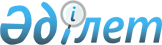 2016 - 2018 жылдарға арналған облыстық бюджет туралыПавлодар облыстық мәслихатының 2015 жылғы 10 желтоқсандағы № 394/46 шешімі. Павлодар облысының Әділет департаментінде 2015 жылғы 22 желтоқсанда № 4852 болып тіркелді      Қазақстан Республикасының 2008 жылғы 4 желтоқсандағы Бюджет кодексінің 75-бабы 2-тармағына, Қазақстан Республикасының 2001 жылғы 23 қаңтардағы "Қазақстан Республикасындағы жергілікті мемлекеттік басқару және өзін-өзі басқару туралы" Заңының 6-бабы 1-тармағының 1)-тармақшасына сәйкес Павлодар облыстық мәслихаты ШЕШІМ ЕТЕДІ:

      1. 2016 - 2018 жылдарға арналған облыстық бюджет тиісінше 1, 2 және 3 қосымшаларға сәйкес, соның ішінде 2016 жылға мына көлемдерде бекітілсін:

      1) кірістер – 116777854 мың теңге, соның ішінде:

      салықтық түсімдер – 28131762 мың теңге;

      салықтық емес түсімдер – 1246760 мың теңге;

      трансферттердің түсімдері бойынша – 87389132 мың теңге;

      негізгі капиталды сатудан түсетін түсімдер – 10200 мың теңге;

      2) шығындар – 116215708 мың теңге;

      3) таза бюджеттік кредит беру – 3343760 мың теңге, соның ішінде:

      бюджеттік кредиттер – 5463254 мың теңге;

      бюджеттік кредиттерді өтеу – 2119494 мың теңге;

      4) қаржы активтерімен жасалатын операциялар бойынша сальдо – 285787 мың теңге, соның ішінде:

      қаржы активтерін сатып алу – 285787 мың теңге;

      5) бюджет тапшылығы – -3067401 мың теңге;

      6) бюджет тапшылығын қаржыландыру – 3067401 мың теңге.

      Ескерту. 1-тармаққа өзгерістер енгізілді - Павлодар облыстық мәслихатының 18.02.2016 N 438/49 (01.01.2016 бастап күшіне енеді); 15.03.2016 N 442/50 (01.01.2016 бастап күшіне енеді); 22.06.2016 N 30/4 (01.01.2016 бастап күшіне енеді); 21.09.2016 N 59/7 (01.01.2016 бастап күшіне енеді); 06.12.2016 N 69/9 (01.01.2016 бастап қолданысқа енгізіледі) шешімдерімен.

      2. Аудандар мен облыстық маңызы бар қалалар бюджеттеріне салықтардан түсетін түсімдердің жалпы сомасын үлестіру 2016 жылға мына мөлшерде белгіленсін:

      1) төлем көзінен салық салынбайтын табыстардан ұсталатын жеке табыс салығы бойынша:

      Ақтоғай, Баянауыл, Железин, Ертіс, Качир, Лебяжі, Май, Павлодар, Успен, Шарбақты аудандарына, Ақсу, Павлодар, Екібастұз қалаларына – 100 пайыз;

      2) төлем көзінен салық салынатын табыстардан ұсталатын және төлем көзінен салық салынбайтын шетелдік азаматтар табыстарынан ұсталатын жеке табыс салығы бойынша:

      Ақтоғай, Баянауыл, Железин, Ертіс, Качир, Лебяжі, Май, Павлодар, Успен, Шарбақты аудандарына, Ақсу қаласына – 100 пайыз, Павлодар қаласына – 78,2 пайыз, Екібастұз қаласына – 37,6 пайыз;

      3) әлеуметтік салық бойынша:

      Ақтоғай, Баянауыл, Железин, Ертіс, Качир, Лебяжі, Май, Павлодар, Успен, Шарбақты аудандарына – 100 пайыз, Ақсу қаласына – 82,4 пайыз, Екібастұз қаласына – 37,6 пайыз.

      Ескерту. 2-тармаққа өзгерістер енгізілді - Павлодар облыстық мәслихатының 15.03.2016 N 442/50 (01.01.2016 бастап күшіне енеді); 22.06.2016 N 30/4 (01.01.2016 бастап күшіне енеді) шешімдерімен.

      3. Облыстық маңызы бар қалалардың бюджеттерінен облыстық бюджетке салықтардан түсетін түсімдердің жалпы сомасын үлестіру 2016 жылға мына мөлшерде белгіленсін:

      1) төлем көзінен салық салынатын табыстардан ұсталатын және төлем көзінен салық салынбайтын шетелдік азаматтар табыстарынан ұсталатын жеке табыс салығы бойынша:

      Павлодар қаласынан – 21,8 пайыз, Екібастұз қаласынан – 62,4 пайыз;

      2) әлеуметтік салық бойынша:

      Ақсу қаласынан – 17,6 пайыз, Павлодар қаласынан – 100 пайыз, Екібастұз қаласынан – 62,4 пайыз.

      Ескерту. 3-тармаққа өзгерістер енгізілді - Павлодар облыстық мәслихатының 15.03.2016 N 442/50 (01.01.2016 бастап күшіне енеді); 22.06.2016 N 30/4 (01.01.2016 бастап күшіне енеді) шешімдерімен.

      4. 2016 жылға арналған облыстық бюджетте қалалар бюджеттерінен облыстық бюджетке 23222784 мың теңге жалпы сомасында бюджеттік алулар ескерілсін, соның ішінде:

      Ақсу – 1492575 мың теңге;

      Павлодар – 17556823мың теңге;

      Екібастұз – 4173386 мың теңге.

      5. 2016 жылға арналған облыстық бюджетте аудандар бюджеттеріне облыстық бюджеттен берілетін субвенциялардың көлемі 17362295 мың теңге жалпы сомасында ескерілсін, соның ішінде:

      Ақтоғай – 1805180 мың теңге;

      Баянауыл – 1841734 мың теңге;

      Железин – 1698347 мың теңге;

      Ертіс – 2039728 мың теңге;

      Качир – 2039079 мың теңге;

      Лебяжі – 1712706 мың теңге;

      Май – 1259594 мың теңге;

      Павлодар – 1758942 мың теңге;

      Успен – 1470742 мың теңге;

      Шарбақты – 1736243 мың теңге.

      6. 2016 жылға арналған жергілікті бюджеттің атқарылу үдерісінде секвестрге жатпайтын жергілікті бюджеттік бағдарламалардың тізбесі 4-қосымшаға сәйкес бекітілсін.

      7. 2016 жылға арналған облыстық бюджетте аудандар (облыстық маңызы бар қалалар) бюджеттеріне нысаналы ағымдағы трансферттер мына мөлшерде қарастырылғаны ескерілсін:

      469334 мың теңге – санитариялық сойылымға жіберілетін, бруцеллезбен ауыратын ауылшаруашылық жануарларының құнын өтеуге;

      1324841 мың теңге – аудандық маңызы бар автомобиль жолдарын және елді мекендердің көшелерін күрделі және орташа жөндеуге;

      1258315 мың теңге – мемлекеттік органдардың функциялары мемлекеттік басқарудың жоғары тұрған деңгейінен төмен тұрған деңгейіне табысталуына байланысты ысырапты өтеуге;

      74420 мың теңге – жалпы білім беретін мектептердің интернет желісіне қорғалған түрде кіруін қамтамасыз етуге;

      39742 мың теңге - жалпы білім беретін мектептерді робототехника кабинеттерімен жарақтандыруға;

      61384 мың теңге - облыстың жалпы білім беретін мектептерін оқулықтармен және оқу-әдістемелік кешендермен қамтамасыз етуге;

      6379 мың теңге - облыстың білім беру ұйымдарын жабдықтауға;

      50095 мың теңге - жылумен жабдықтау және сумен жабдықтау жүйелерін ағымдағы жөндеуге.

      Ескерту. 7-тармаққа өзгерістер енгізілді - Павлодар облыстық мәслихатының 18.02.2016 N 438/49 (01.01.2016 бастап күшіне енеді); 15.03.2016 N 442/50 (01.01.2016 бастап күшіне енеді); 15.04.2016 № 12/2 (01.01.2016 бастап күшіне енеді); 22.06.2016 N 30/4 (01.01.2016 бастап күшіне енеді); 21.09.2016 N 59/7 (01.01.2016 бастап күшіне енеді); 06.12.2016 N 69/9 (01.01.2016 бастап қолданысқа енгізіледі) шешімдерімен.

      8. 2016 жылға арналған облыстық бюджетте аудандар (облыстық маңызы бар қалалар) бюджеттеріне нысаналы даму трансферттері мына мөлшерде қарастырылғаны ескерілсін:

      69182 мың теңге – мектепке дейінгі тәрбие және оқыту объектілерін салуға;

      2136048 мың теңге – коммуналдық тұрғын үй қорының тұрғын үйлерін салуға;

      11143 мың теңге – инженерлік-коммуникациялық инфрақұрылымды дамытуға және (немесе) жайластыруға;

      126218 мың теңге – коммуналдық шаруашылықты дамытуға;

      76540 мың теңге – Өңірлерді дамытудың 2020 жылға дейінгі бағдарламасы шеңберінде инженерлік инфрақұрылымды дамытуға;

      17054 мың теңге – Жұмыспен қамту 2020 жол картасы шеңберінде қызметтік тұрғын үй салуға, еңбекші жастарға арналған жатақханалар мен инженерлік-коммуникациялық инфрақұрылымды салуға және (немесе) реконструкциялауға;

      42792 мың теңге – сумен жабдықтау және су бұру жүйелерін дамытуға;

      151833 мың теңге - моноқалаларда бюджеттік инвестициялық жобаларды іске асыруға;

      51205 мың теңге - ауылдық елді мекендерде сумен жабдықтау және су бұру жүйелерін дамытуға;

      40000 мың теңге - спорт объектілерін дамытуға;

      23000 мың теңге - жылу энергетика жүйесін дамытуға;

      50000 мың теңге - көлік инфрақұрылымын дамытуға.

      Ескерту. 8-тармаққа өзгерістер енгізілді - Павлодар облыстық мәслихатының 15.03.2016 N 442/50 (01.01.2016 бастап күшіне енеді); 15.04.2016 № 12/2 (01.01.2016 бастап күшіне енеді); 22.06.2016 N 30/4 (01.01.2016 бастап күшіне енеді); 21.09.2016 N 59/7 (01.01.2016 бастап күшіне енеді); 06.12.2016 N 69/9 (01.01.2016 бастап қолданысқа енгізіледі) шешімдерімен.

      9. Облыстық бағдарламалар бойынша аудандар (облыстық маңызы бар қалалар) бюджеттеріне берілетін республикалық бюджеттен ағымдағы нысаналы трансферттердің көлемі 2016 жылға мына мөлшерде белгіленсін:

      24810 мың теңге – азаматтық хал актілерді тіркеу бөлімдерінің штат санын ұстауға;

      3407130 мың теңге – мектепке дейінгі білім беру ұйымдарында мемлекеттік білім беру тапсырысын іске асыруға;

      25562 мың теңге – "Өрлеу" жобасы бойынша шартты ақшалай көмек енгізуге;

      16998 мың теңге – арнайы әлеуметтік қызмет көрсету стандарттарын енгізуге;

      200050 мың теңге – Қазақстан Республикасында мүгедектердің құқықтарын қамтамасыз ету және өмір сүру сапасын жақсарту жөніндегі 2012 - 2018 жылдарға арналған іс-шаралар жоспарын іске асыруға;

      170706 мың теңге – профилактикалық дезинсекция және дератизация жүргізуге (жұқпалы және паразитті аурулардың табиғи ошақтары аумағындағы, сондай-ақ жұқпалы және паразитті аурулар ошақтарындағы дезинсекция мен дератизацияны қоспағанда);

      71340 мың теңге – агроөнеркәсіптік кешеннің жергілікті атқарушы органдары бөлімшелерін ұстауға;

      822752 мың теңге - әкімшілік мемлекеттік қызметшілердің еңбекақы деңгейін арттыруға;

      11094284 мың теңге – азаматтық қызметшілердің, жергілікті бюджет қаражаты есебінен қамтамасыз етілетін ұйымдар қызметкерлерінің және қазыналық кәсіпорындар қызметкерлерінің еңбегіне ақы төлеудің жаңа үлгісіне көшу үшін және олардың қызметтік айлықақыларына ерекше еңбек жағдайы үшін ай сайынғы үстемеақы төлеуді ескере отырып;

      123198 мың теңге – мемлекеттік әлеуметтік тапсырысты үкіметтік емес секторда орналастыруға;

      190936 мың теңге – жер телімдерін мемлекеттік мұқтаждықтар үшін алып қоюға;

      121024 мың теңге - сандық білім беру инфрақұрылымын құруға;

      171656 мың теңге - жергілікті бюджеттердің шығындарын өтеуді және өңірлердің экономикалық тұрақтылығын қамтамасыз етуге.

      Ескерту. 9-тармаққа өзгерістер енгізілді - Павлодар облыстық мәслихатының 15.03.2016 N 442/50 (01.01.2016 бастап күшіне енеді); 22.06.2016 N 30/4 (01.01.2016 бастап күшіне енеді); 06.12.2016 N 69/9 (01.01.2016 бастап қолданысқа енгізіледі) шешімдерімен.

      10. Облыстық бағдарламалар бойынша аудандар (облыстық маңызы бар қалалар) бюджеттеріне берілетін республикалық бюджеттен нысаналы даму трансферттерінің көлемі 2016 жылға мына мөлшерде белгіленсін:

      363284 мың теңге – мектепке дейінгі тәрбие және оқыту объектілерін салуға;

      126740 мың теңге – коммуналдық тұрғын үй қорының тұрғын үйлерін салуға;

      2652942 мың теңге – инженерлік-коммуникациялық инфрақұрылымды дамытуға және (немесе) жайластыруға;

      536031 мың теңге – Өңірлерді дамытудың 2020 жылға дейінгі бағдарламасы шеңберінде инженерлік инфрақұрылымды дамытуға;

      450000 мың теңге – моноқалаларда бюджеттік инвестициялық жобаларды іске асыруға;

      438202 мың теңге - ауылдық елді мекендерде сумен жабдықтау және су бұру жүйелерін дамытуға.

      Ескерту. 10-тармаққа өзгерістер енгізілді - Павлодар облыстық мәслихатының 15.03.2016 N 442/50 (01.01.2016 бастап күшіне енеді); 21.09.2016 N 59/7 (01.01.2016 бастап күшіне енеді); 06.12.2016 N 69/9 (01.01.2016 бастап қолданысқа енгізіледі) шешімдерімен.

      11. 2016 жылға арналған облыстық бюджетте аудандар (облыстық маңызы бар қалалар) бюджеттерін кредиттеу мына мөлшерде көзделсін:

      2512017 мың теңге – жылумен жабдықтау, сумен жабдықтау, су бұру жүйелерін қайта жаңартуға және салуға;

      257702 мың теңге – мамандарды әлеуметтік қолдау шараларын іске асыру үшін;

      1160000 мың теңге - тұрғын үйді жобалауға және (немесе) салуға.

      Ескерту. 11-тармаққа өзгерістер енгізілді - Павлодар облыстық мәслихатының 15.03.2016 N 442/50 (01.01.2016 бастап күшіне енеді); 22.06.2016 N 30/4 (01.01.2016 бастап күшіне енеді); 06.12.2016 N 69/9 (01.01.2016 бастап қолданысқа енгізіледі) шешімдерімен.

      12. Аудандар мен облыстық маңызы бар қалалар бюджеттеріне нысаналы трансферттер мен бюджеттік кредиттердің көрсетілген сомаларын үлестіру облыс әкімдігінің қаулысы негізінде анықталады.

      13. Облыстың жергілікті атқарушы органының резерві 2016 жылға 151135 мың теңге сомасында бекітілсін.

      Ескерту. 13-тармаққа өзгерістер енгізілді - Павлодар облыстық мәслихатының 18.02.2016 N 438/49 (01.01.2016 бастап күшіне енеді); 22.06.2016 N 30/4 (01.01.2016 бастап күшіне енеді); 21.09.2016 N 59/7 (01.01.2016 бастап күшіне енеді) шешімдерімен.

      14. Қазақстан Республикасының 2005 жылғы 8 шілдедегі "Агроөнеркәсіптік кешенді және ауылдық аумақтарды дамытуды мемлекеттік реттеу туралы" Заңының 18-бабы 4-тармағына сәйкес азаматтық қызметші болып табылатын және ауылдық елдi мекендерде жұмыс iстейтiн денсаулық сақтау, әлеуметтiк қамсыздандыру, бiлiм беру, мәдениет, спорт және ветеринария саласындағы мамандарға, сондай-ақ жергілікті бюджеттерден қаржыландырылатын мемлекеттік ұйымдарда жұмыс істейтін аталған мамандарға қызметтiң осы түрлерiмен қалалық жағдайда айналысатын мамандардың ставкаларымен салыстырғанда жиырма бес пайызға жоғарылатылған айлықақылар мен тарифтiк ставкалар белгіленсін.

      15. Осы шешім 2016 жылғы 1 қаңтардан бастап қолданысқа енеді және мәслихаттың келесі жоспарлы кезеңге арналған облыстық бюджет туралы шешімі қолданысқа енгізілгеннен кейін күшін жояды.

      16. Осы шешімнің орындалуын бақылау облыстық мәслихаттың экономика және бюджет жөніндегі тұрақты комиссиясына жүктелсін.

 2016 жылға арналған облыстық бюджет
(өзгерiстермен және толықтырумен)      Ескерту. 1-қосымша жаңа редакцияда - Павлодар облыстық мәслихатының 06.12.2016 N 69/9 (01.01.2016 бастап қолданысқа енгізіледі) шешімімен.

 2017 жылға арналған облыстық бюджет
(өзгерiстермен және толықтырумен)      Ескерту. 2-қосымша жаңа редакцияда - Павлодар облыстық мәслихатының 21.09.2016 N 59/7 (01.01.2016 бастап күшіне енеді) шешімімен.

 2018 жылға арналған облыстық бюджет
(өзгерiстермен және толықтырумен)      Ескерту. 3-қосымша жаңа редакцияда - Павлодар облыстық мәслихатының 21.09.2016 N 59/7 (01.01.2016 бастап күшіне енеді) шешімімен.

 2016 жылға арналған жергілікті бюджеттерді атқару үдерісінде
секвестрге жатпайтын жергілікті бюджеттік бағдарламалардың тізбесі
					© 2012. Қазақстан Республикасы Әділет министрлігінің «Қазақстан Республикасының Заңнама және құқықтық ақпарат институты» ШЖҚ РМК
				
      Сессия төрағасы

С. Сыздықов

      Облыстық мәслихаттың хатшысы

В. Берковский
Павлодар облыстық
мәслихатының (V сайланған
ХLVI cессия)
2015 жылғы 10 желтоқсандағы
№ 394/46 шешiмiн
1-қосымшаСанаты

Санаты

Санаты

Санаты

Сомасы (мың теңге)

Сыныбы

Сыныбы

Сыныбы

Сомасы (мың теңге)

Iшкi сыныбы

Iшкi сыныбы

Сомасы (мың теңге)

Атауы

Сомасы (мың теңге)

1

2

3

4

5

I. КІРІСТЕР

116 777 854

1

Салықтық түсiмдер

28 131 762

01

Табыс салығы

6 716 052

2

Жеке табыс салығы

6 716 052

03

Әлеуметтік салық

14 403 373

1

Әлеуметтік салық

14 403 373

05

Тауарларға, жұмыстарға және қызметтерге салынатын iшкi салықтар

7 012 337

3

Табиғи және басқа да ресурстарды пайдаланғаны үшiн түсетiн түсiмдер

7 012 337

2

Салықтық емес түсiмдер

1 246 760

01

Мемлекеттік меншіктен түсетін кірістер

149 362

1

Мемлекеттiк кәсiпорындардың таза кiрiсi бөлiгiнiң түсiмдерi

5 873

4

Мемлекет меншігінде тұрған, заңды тұлғалардағы қатысу үлесіне кірістер

1 468

5

Мемлекет меншiгiндегi мүлiктi жалға беруден түсетiн кiрiстер

78 245

7

Мемлекеттiк бюджеттен берiлген кредиттер бойынша сыйақылар

63 776

04

Мемлекеттiк бюджеттен қаржыландырылатын, сондай-ақ Қазақстан Республикасы Ұлттық Банкiнiң бюджетiнен (шығыстар сметасынан) ұсталатын және қаржыландырылатын мемлекеттiк мекемелер салатын айыппұлдар, өсiмпұлдар, санкциялар, өндiрiп алулар

1 010 266

1

Мұнай секторы ұйымдарынан түсетін түсімдерді қоспағанда, мемлекеттік бюджеттен қаржыландырылатын, сондай-ақ Қазақстан Республикасы Ұлттық Банкінің бюджетінен (шығыстар сметасынан) ұсталатын және қаржыландырылатын мемлекеттік мекемелер салатын айыппұлдар, өсімпұлдар, санкциялар, өндіріп алулар

1 010 266

06

Басқа да салықтық емес түсiмдер

87 132

1

Басқа да салықтық емес түсiмдер

87 132

3

Негізгі капиталды сатудан түсетін түсімдер

10 200

01

Мемлекеттік мекемелерге бекітілген мемлекеттік мүлікті сату

10 200

1

Мемлекеттік мекемелерге бекітілген мемлекеттік мүлікті сату

10 200

4

Трансферттердiң түсiмдерi

87 389 132

01

Төмен тұрған мемлекеттiк басқару органдарынан трансферттер

23 320 511

2

Аудандық (қалалық) бюджеттерден трансферттер

23 320 511

02

Мемлекеттiк басқарудың жоғары тұрған органдарынан түсетiн трансферттер

64 068 621

1

Республикалық бюджеттен түсетiн трансферттер

64 068 621

Функционалдық топ

Функционалдық топ

Функционалдық топ

Функционалдық топ

Функционалдық топ

Сомасы (мың теңге)

Кiшi функция

Кiшi функция

Кiшi функция

Кiшi функция

Сомасы (мың теңге)

Бюджеттiк бағдарламаның әкiмшiсi

Бюджеттiк бағдарламаның әкiмшiсi

Бюджеттiк бағдарламаның әкiмшiсi

Сомасы (мың теңге)

Бағдарлама

Бағдарлама

Сомасы (мың теңге)

Атауы

Сомасы (мың теңге)

1

2

3

4

5

6

II. ШЫҒЫНДАР

116 215 708

01

Жалпы сипаттағы мемлекеттiк қызметтер

3 653 002

1

Мемлекеттiк басқарудың жалпы функцияларын орындайтын өкiлдi, атқарушы және басқа органдар

1 582 091

110

Облыс мәслихатының аппараты

42 967

001

Облыс мәслихатының қызметін қамтамасыз ету жөніндегі қызметтер

42 466

003

Мемлекеттік органның күрделі шығыстары

501

120

Облыс әкімінің аппараты

1 357 773

001

Облыс әкімінің қызметін қамтамасыз ету жөніндегі қызметтер

1 073 993

004

Мемлекеттік органның күрделі шығыстары

21 345

007

Ведомстволық бағыныстағы мемлекеттік мекемелерінің және ұйымдарының күрделі шығыстары

65 932

009

Аудандық маңызы бар қалалардың, ауылдардың, кенттердің, ауылдық округтердің әкімдерін сайлауды қамтамасыз ету және өткізу

8 259

013

Облыс Қазақстан халқы Ассамблеясының қызметін қамтамасыз ету

188 244

282

Облыстың тексеру комиссиясы

181 351

001

Облыстың тексеру комиссиясының қызметін қамтамасыз ету жөніндегі қызметтер

169 855

003

Мемлекеттік органның күрделі шығыстары

11 496

2

Қаржылық қызмет

142 770

257

Облыстың қаржы басқармасы

142 770

001

Жергілікті бюджетті атқару және коммуналдық меншікті басқару саласындағы мемлекеттік саясатты іске асыру жөніндегі қызметтер

122 638

009

Жекешелендіру, коммуналдық меншікті басқару, жекешелендіруден кейінгі қызмет және осыған байланысты дауларды реттеу

10 033

013

Мемлекеттік органның күрделі шығыстары

10 099

5

Жоспарлау және статистикалық қызмет

187 680

258

Облыстың экономика және бюджеттік жоспарлау басқармасы

187 680

001

Экономикалық саясатты, мемлекеттік жоспарлау жүйесін қалыптастыру мен дамыту саласындағы мемлекеттік саясатты іске асыру жөніндегі қызметтер

177 717

005

Мемлекеттік органның күрделі шығыстары

7 763

061

Бюджеттік инвестициялар және мемлекеттік-жекешелік әріптестік, оның ішінде концессия мәселелері жөніндегі құжаттаманы сараптау және бағалау

2 200

9

Жалпы сипаттағы өзге де мемлекеттiк қызметтер

1 740 461

269

Облыстың дін істері басқармасы

79 569

001

Жергілікті деңгейде дін істер саласындағы мемлекеттік саясатты іске асыру жөніндегі қызметтер

24 619

005

Өңірде діни ахуалды зерделеу және талдау

54 950

281

Облыстың құрылыс, жолаушылар көлігі және автомобиль жолдары басқармасы

1 442 934

001

Жергілікті деңгейде құрылыс, көлік және коммуникация саласындағы мемлекеттік саясатты іске асыру жөніндегі қызметтер

118 093

113

Жергілікті бюджеттерден берілетін ағымдағы нысаналы трансферттер

1 324 841

700

Облыстың жер қойнауын пайдалану, қоршаған орта және су ресурстары басқармасы

146 734

001

Жергілікті деңгейде жер қойнауын пайдалану, қоршаған орта және су ресурстары саласындағы мемлекеттік саясатты іске асыру жөніндегі қызметтер

86 218

032

Ведомстволық бағыныстағы мемлекеттік мекемелерінің және ұйымдарының күрделі шығыстары

60 516

701

Облыстың кәсіпкерлік, сауда және туризм басқармасы

71 224

001

Жергілікті деңгейде кәсіпкерлікті, сауданы және туризмді дамыту саласындағы мемлекеттік саясатты іске асыру жөніндегі қызметтер

69 304

003

Мемлекеттік органның күрделі шығыстары

1 920

02

Қорғаныс

111 420

1

Әскери мұқтаждар

38 492

120

Облыс әкімінің аппараты

38 492

010

Жалпыға бірдей әскери міндетті атқару шеңберіндегі іс-шаралар

38 492

2

Төтенше жағдайлар жөнiндегi жұмыстарды ұйымдастыру

72 928

120

Облыс әкімінің аппараты

46 987

012

Облыстық ауқымдағы жұмылдыру дайындығы және жұмылдыру

46 987

287

Облыстық бюджеттен қаржыландырылатын табиғи және техногендік сипаттағы төтенше жағдайлар, азаматтық қорғаныс саласындағы уәкілетті органдардың аумақтық органы

25 941

002

Аумақтық органның және ведомстволық бағынысты мемлекеттік мекемелерінің күрделі шығыстары

19 540

004

Облыс ауқымдағы төтенше жағдайлардың алдын алу және оларды жою

6 401

03

Қоғамдық тәртіп, қауіпсіздік, құқықтық, сот, қылмыстық-атқару қызметі

5 657 078

1

Құқық қорғау қызметi

5 632 268

252

Облыстық бюджеттен қаржыландырылатын атқарушы ішкі істер органы

5 632 268

001

Облыс аумағында қоғамдық тәртіптті және қауіпсіздікті сақтауды қамтамасыз ету саласындағы мемлекеттік саясатты іске асыру жөніндегі қызметтер

4 284 688

003

Қоғамдық тәртіпті қорғауға қатысатын азаматтарды көтермелеу

6 900

006

Мемлекеттік органның күрделі шығыстары

1 201 006

013

Белгілі тұратын жері және құжаттары жоқ адамдарды орналастыру қызметтері

45 115

014

Әкімшілік тәртіппен тұткындалған адамдарды ұстауды ұйымдастыру

59 875

015

Қызметтік жануарларды ұстауды ұйымдастыру

34 684

9

Қоғамдық тәртіп және қауіпсіздік саласындағы басқа да қызметтер

24 810

120

Облыс әкімінің аппараты

24 810

015

Аудандардың (облыстық маңызы бар қалалардың) бюджеттеріне азаматтық хал актілерін тіркеу бөлімдерінің штат санын ұстауға берілетін ағымдағы нысаналы трансферттер

24 810

04

Бiлiм беру

15 601 665

1

Мектепке дейiнгi тәрбие және оқыту

3 839 596

261

Облыстың білім басқармасы

3 407 130

027

Мектепке дейінгі білім беру ұйымдарында мемлекеттік білім беру тапсырыстарын іске асыруға аудандардың (облыстық маңызы бар қалалардың) бюджеттеріне берілетін ағымдағы нысаналы трансферттер

3 407 130

281

Облыстың құрылыс, жолаушылар көлігі және автомобиль жолдары басқармасы

432 466

009

Аудандардың (облыстық маңызы бар қалалардың) бюджеттеріне мектепке дейiнгi тәрбие және оқыту объектілерін салуға және реконструкциялауға берілетін нысаналы даму трансферттер

432 466

2

Бастауыш, негізгі орта және жалпы орта білім беру

4 475 529

261

Облыстың білім басқармасы

3 698 325

003

Арнайы білім беретін оқу бағдарламалары бойынша жалпы білім беру

1 203 451

006

Мамандандырылған білім беру ұйымдарында дарынды балаларға жалпы білім беру

2 373 850

069

Аудандардың (облыстық маңызы бар қалалардың) бюджеттеріне сандық білім беру инфрақұрылымын құруға берілетін нысаналы ағымдағы трансферттер

121 024

281

Облыстың құрылыс, жолаушылар көлігі және автомобиль жолдары басқармасы

213 532

204

Бастауыш, негізгі орта және жалпы орта білім беру объектілерін салу және реконструкциялау

213 532

285

Облыстың дене шынықтыру және спорт басқармасы

563 672

006

Балалар мен жасөспірімдерге спорт бойынша қосымша білім беру

206 194

007

Мамандандырылған бiлiм беру ұйымдарында спорттағы дарынды балаларға жалпы бiлiм беру

357 478

4

Техникалық және кәсіптік, орта білімнен кейінгі білім беру

5 990 848

253

Облыстың денсаулық сақтау басқармасы

362 674

043

Техникалық және кәсіптік, орта білімнен кейінгі білім беру ұйымдарында мамандар даярлау

331 571

044

Техникалық және кәсіптік, орта білімнен кейінгі білім беру бағдарламалары бойынша оқитындарға әлеуметтік қолдау көрсету

31 103

261

Облыстың білім басқармасы

5 628 174

024

Техникалық және кәсіптік білім беру ұйымдарында мамандар даярлау

5 434 625

025

Орта білімнен кейінгі білім беру ұйымдарында мамандар даярлау

193 549

5

Мамандарды қайта даярлау және біліктіліктерін арттыру

3 916

253

Облыстың денсаулық сақтау басқармасы

3 916

003

Кадрлардың біліктілігін арттыру және оларды қайта даярлау

3 916

9

Бiлiм беру саласындағы өзге де қызметтер

1 291 776

261

Облыстың білім басқармасы

1 291 776

001

Жергілікті деңгейде білім беру саласындағы мемлекеттік саясатты іске асыру жөніндегі қызметтер

106 689

004

Облыстық мемлекеттік білім беру мекемелерінде білім беру жүйесін ақпараттандыру

41 768

005

Облыстық мемлекеттік білім беру мекемелер үшін оқулықтар мен оқу-әдiстемелiк кешендерді сатып алу және жеткізу

38 728

007

Облыстық ауқымда мектеп олимпиадаларын, мектептен тыс іс-шараларды және конкурстар өткізу

499 988

011

Балалар мен жасөспірімдердің психикалық денсаулығын зерттеу және халыққа психологиялық-медициналық-педагогикалық консультациялық көмек көрсету

135 936

019

Облыстық мемлекеттік білім беру мекемелеріне жұмыстағы жоғары көрсеткіштері үшін гранттар беру

15 973

029

Әдістемелік жұмыс

84 945

067

Ведомстволық бағыныстағы мемлекеттік мекемелерінің және ұйымдарының күрделі шығыстары

74 024

113

Жергілікті бюджеттерден берілетін ағымдағы нысаналы трансферттер 

293 725

05

Денсаулық сақтау

26 882 548

1

Кең бейiндi ауруханалар

75 767

253

Облыстың денсаулық сақтау басқармасы

75 767

004

Республикалық бюджет қаражаты есебінен көрсетілетін және аудандық маңызы бар және ауылдың денсаулық сақтау субъектілері көрсететін медициналық көмекті қоспағанда, бастапқы медициналық-санитариялық көмек және медициналық ұйымдар мамандарын жіберу бойынша денсаулық сақтау субъектілерінің стационарлық және стационарды алмастыратын медициналық көмек көрсетуі

75 767

2

Халықтың денсаулығын қорғау

740 627

253

Облыстың денсаулық сақтау басқармасы

725 738

005

Жергілікті денсаулық сақтау ұйымдары үшін қанды, оның құрамдауыштары мен препараттарын өндіру

471 591

006

Ана мен баланы қорғау бойынша қызмет көрсету

164 980

007

Салауатты өмір салтын насихаттау

88 251

017

Шолғыншы эпидемиологиялық қадағалау жүргізу үшін тест-жүйелерін сатып алу

916

281

Облыстың құрылыс, жолаушылар көлігі және автомобиль жолдары басқармасы

14 889

013

Деңсаулық сақтау объектілерін салу және реконструкциялау

14 889

3

Мамандандырылған медициналық көмек

10 173 075

253

Облыстың денсаулық сақтау басқармасы

10 173 075

009

Туберкулез, жұқпалы аурулар, психикалық күйзеліс және мінез-құлқының бұзылуынан, оның ішінде психикаға белсенді әсер ететін заттарды қолдануға байланысты, зардап шегетін адамдарға медициналық көмек көрсету

5 129 366

019

Туберкулезбен ауыратын науқастарды туберкулезге қарсы препараттармен қамтамасыз ету

432 334

020

Диабетпен ауыратын науқастарды диабетке қарсы препараттармен қамтамасыз ету

633 668

021

Онкогематологиялық науқастарды химия препараттарымен қамтамасыз ету

176 693

022

Созылмалы бүйрек функциясының жетіспеушілігі бар, аутоиммунды, орфандық аурулармен ауыратын, иммунитеті жеткіліксіз науқастарды, сондай-ақ ағзаларды транспланттаудан кейінгі науқастарды дәрілік заттармен қамтамасыз ету

340 527

026

Гемофилиямен ауыратын науқастарды қанды ұйыту факторларымен қамтамасыз ету

676 330

027

Халыққа иммундық профилактика жүргізу үшін вакциналарды және басқа медициналық иммундық биологиялық препараттарды орталықтандырылған сатып алу және сақтау

805 020

036

Жіті миокард инфаркті бар науқастарды тромболитикалық препараттармен қамтамасыз ету

60 244

046

Онкологиялық науқастарға тегін медициналық көмектің кепілдік берілген көлемі шеңберінде медициналық көмек көрсету

1 918 893

4

Емханалар

12 746 096

253

Облыстың денсаулық сақтау басқармасы

12 746 096

014

Халықтың жекелеген санаттарын амбулаториялық деңгейде дәрілік заттармен және балаларға арналған және емдік тағамдардың арнаулы өнімдерімен қамтамасыз ету

1 329 261

038

Тегін медициналық көмектің кепілдік берілген көлемі шеңберінде скринингтік зерттеулер жүргізу

253 533

039

Аудандық маңызы бар және ауыл денсаулық сақтау субъектілерінің медициналық көмекті және амбулаториялық-емханалық көмекті халыққа тегін медициналық көмектің кепілдік берілген көлемі шеңберінде көрсетуі

10 762 383

045

Азаматтардың жекелеген санаттарын дәрілік заттармен амбулаториялық емдеу деңгейінде жеңілдетілген жағдайда қамтамасыз ету

400 919

5

Медициналық көмектiң басқа түрлерi

1 421 681

253

Облыстың денсаулық сақтау басқармасы

1 421 681

011

Республикалық бюджет қаражаты есебінен көрсетілетін және аудандық маңызы бар және ауылдың денсаулық сақтау субъектілері көрсететін медициналық көмекті қоспағанда, жедел медициналық көмек көрсету және санитариялық авиация

1 365 224

029

Облыстық арнайы медициналық жабдықтау базалары

56 457

9

Денсаулық сақтау саласындағы өзге де қызметтер

1 725 302

253

Облыстың денсаулық сақтау басқармасы

1 667 792

001

Жергілікті деңгейде денсаулық сақтау саласындағы мемлекеттік саясатты іске асыру жөніндегі қызметтер

136 148

008

Қазақстан Республикасында ЖИТС-тің алдын алу және оған қарсы күрес жөніндегі іс-шараларды іске асыру

65 011

013

Патологоанатомиялық ашып тексеруді жүргізу

117 708

016

Азаматтарды елді мекеннен тыс жерлерде емделу үшін тегін және жеңілдетілген жол жүрумен қамтамасыз ету

4 393

018

Денсаулық сақтау саласындағы ақпараттық талдамалық қызметтер

18 367

033

Медициналық денсаулық сақтау ұйымдарының күрделі шығыстары

1 326 165

281

Облыстың құрылыс, жолаушылар көлігі және автомобиль жолдары басқармасы

57 510

083

Жұмыспен қамту 2020 жол картасы шеңберінде ауылдық елді мекендерде орналасқан дәрігерлік амбулаториялар және фельдшерлік-акушерлік пункттерді салу

57 510

06

Әлеуметтiк көмек және әлеуметтiк қамсыздандыру

3 333 293

1

Әлеуметтiк қамсыздандыру

2 445 099

256

Облыстың жұмыспен қамтуды үйлестіру және әлеуметтік бағдарламалар басқармасы

1 488 389

002

Жалпы үлгідегі медициналық-әлеуметтік мекемелерде (ұйымдарда), арнаулы әлеуметтік қызметтер көрсету орталықтарында, әлеуметтік қызмет көрсету орталықтарында қарттар мен мүгедектерге арнаулы әлеуметтік қызметтер көрсету

480 745

012

Тірек-қозғалу аппаратының қызметі бұзылған балаларға арналған мемлекеттік медициналық-әлеуметтік мекемелерде (ұйымдарда), арнаулы әлеуметтік қызметтер көрсету орталықтарында, әлеуметтік қызмет көрсету орталықтарында мүгедек балалар үшін арнаулы әлеуметтік қызметтер көрсету

105 208

013

Психоневрологиялық медициналық-әлеуметтік мекемелерде (ұйымдарда), арнаулы әлеуметтік қызметтер көрсету орталықтарында, әлеуметтік қызмет көрсету орталықтарында психоневрологиялық аурулармен ауыратын мүгедектер үшін арнаулы әлеуметтік қызметтер көрсету

638 933

014

Оңалту орталықтарында қарттарға, мүгедектерге, оның ішінде мүгедек балаларға арнаулы әлеуметтік қызметтер көрсету

112 517

015

Балалар психоневрологиялық медициналық-әлеуметтік мекемелерінде (ұйымдарда), арнаулы әлеуметтік қызметтер көрсету орталықтарында, әлеуметтік қызмет көрсету орталықтарында психоневрологиялық патологиялары бар мүгедек балалар үшін арнаулы әлеуметтік қызметтер көрсету

125 424

047

Аудандардың (облыстық маңызы бар қалалардың) бюджеттеріне Өрлеу жобасы бойынша келісілген қаржылай көмекті енгізуге берілетін ағымдағы нысаналы трансферттер

25 562

261

Облыстың білім басқармасы

956 710

015

Жетiм балаларды, ата-анасының қамқорлығынсыз қалған балаларды әлеуметтік қамсыздандыру

921 693

037

Әлеуметтік сауықтандыру

35 017

2

Әлеуметтiк көмек

225 717

256

Облыстың жұмыспен қамтуды үйлестіру және әлеуметтік бағдарламалар басқармасы

225 717

003

Мүгедектерге әлеуметтік қолдау

225 717

9

Әлеуметтiк көмек және әлеуметтiк қамтамасыз ету салаларындағы өзге де қызметтер

662 477

256

Облыстың жұмыспен қамтуды үйлестіру және әлеуметтік бағдарламалар басқармасы

606 688

001

Жергілікті деңгейде жұмыспен қамтуды қамтамасыз ету және халық үшін әлеуметтік бағдарламаларды іске асыру саласында мемлекеттік саясатты іске асыру жөніндегі қызметтер

102 383

007

Мемлекеттік органның күрделі шығыстары

771

011

Жәрдемақыларды және басқа да әлеуметтік төлемдерді есептеу, төлеу мен жеткізу бойынша қызметтерге ақы төлеу

181

017

Аудандардың (облыстық маңызы бар қалалардың) бюджеттеріне арнаулы әлеуметтік қызметтер стандарттарын енгізуге берілетін ағымдағы нысаналы трансферттер

16 998

044

Жергілікті деңгейде көші-қон іс-шараларын іске асыру

8 287

045

Аудандардың (облыстық маңызы бар қалалардың) бюджеттеріне Қазақстан Республикасында мүгедектердің құқықтарын қамтамасыз ету және өмір сүру сапасын жақсарту жөніндегі 2012 - 2018 жылдарға арналған іс-шаралар жоспарын іске асыруға берілетін ағымдағы нысаналы трансферттер

200 050

053

Кохлеарлық импланттарға дәлдеп сөйлеу процессорларын ауыстыру және келтіру бойынша қызмет көрсету

17 940

054

Аудандардың (облыстық маңызы бар қалалардың) бюджеттеріне үкіметтік емес секторда мемлекеттік әлеуметтік тапсырысты орналастыруға берілетін ағымдағы нысаналы трансферттер

123 198

067

Ведомстволық бағыныстағы мемлекеттік мекемелерінің және ұйымдарының күрделі шығыстары

136 880

297

Облыстың еңбек басқармасы

55 789

001

Жергілікті деңгейде еңбек қатынастарын реттеу саласында мемлекеттік саясатты іске асыру бойынша қызметтер 

55 789

07

Тұрғын үй-коммуналдық шаруашылық

6 100 006

1

Тұрғын үй шаруашылығы

5 017 079

253

Облыстың денсаулық сақтау басқармасы

28 167

047

Жұмыспен қамту 2020 жол картасы бойынша қалаларды және ауылдық елді мекендерді дамыту шеңберінде объектілерді жөндеу

28 167

256

Облыстың жұмыспен қамтуды үйлестіру және әлеуметтік бағдарламалар басқармасы

13 649

043

Жұмыспен қамту 2020 жол картасы бойынша қалаларды және ауылдық елді мекендерді дамыту шеңберінде объектілерді жөндеу

13 649

261

Облыстың білім басқармасы

22 691

064

Жұмыспен қамту 2020 жол картасы бойынша қалаларды және ауылдық елді мекендерді дамыту шеңберінде объектілерді жөндеу

22 691

273

Облыстың мәдениет, архивтер және құжаттама басқармасы

5 112

016

Жұмыспен қамту 2020 жол картасы бойынша қалаларды және ауылдық елді мекендерді дамыту шеңберінде объектілерді жөндеу

5 112

281

Облыстың құрылыс, жолаушылар көлігі және автомобиль жолдары басқармасы

4 943 927

012

Аудандардың (облыстық маңызы бар қалалардың) бюджеттеріне коммуналдық тұрғын үй қорының тұрғын үйлерін жобалауға және (немесе) салуға, реконструкциялауға берілетін нысаналы даму трансферттері

2 262 788

048

Аудандардың (облыстық маңызы бар қалалардың) бюджеттеріне инженерлік-коммуникациялық инфрақұрылымды жобалауға, дамытуға және (немесе) жайластыруға берілетін нысаналы даму трансферттері

2 664 085

072

Аудандардың (облыстық маңызы бар қалалардың) бюджеттеріне Жұмыспен қамту 2020 жол картасы шеңберінде қызметтік тұрғын үй салуға, еңбекші жастарға арналған жатақханалар мен инженерлік-коммуникациялық инфрақұрылымды салуға және (немесе) реконструкциялауға берілетін нысаналы даму трансферттері

17 054

285

Облыстың дене шынықтыру және спорт басқармасы

3 533

010

Жұмыспен қамту 2020 жол картасы бойынша қалаларды және ауылдық елді мекендерді дамыту шеңберінде объектілерді жөндеу

3 533

2

Коммуналдық шаруашылық

912 221

279

Облыстың энергетика және тұрғын үй-коммуналдық шаруашылық басқармасы

455 305

001

Жергілікті деңгейде энергетика және тұрғын үй-коммуналдық шаруашылық саласындағы мемлекеттік саясатты іске асыру жөніндегі қызметтер

69 276

010

Аудандардың (облыстық маңызы бар қалалардың) бюджеттеріне сумен жабдықтау және су бұру жүйелерін дамытуға берілетін нысаналы даму трансферттері

42 792

014

Аудандар (облыстық маңызы бар қалалар) бюджеттеріне коммуналдық шаруашылықты дамытуға арналған нысаналы даму трансферттері

58 507

030

Аудандардың (облыстық маңызы бар қалалардың) бюджеттеріне елді мекендерді сумен жабдықтау және су бұру жүйелерін дамытуға берілетін нысаналы даму трансферттері

100 202

032

Ауыз сумен жабдықтаудың баламасыз көздерi болып табылатын сумен жабдықтаудың аса маңызды топтық және жергілікті жүйелерiнен ауыз су беру жөніндегі қызметтердің құнын субсидиялау

134 433

113

Жергілікті бюджеттерден берілетін ағымдағы нысалы трансферттер

50 095

281

Облыстың құрылыс, жолаушылар көлігі және автомобиль жолдары басқармасы

456 916

019

Аудандар (облыстық маңызы бар қалалар) бюджеттеріне коммуналдық шаруашылықты дамытуға арналған нысаналы даму трансферттері

67 711

068

Аудандардың (облыстық маңызы бар қалалардың) бюджеттеріне елді мекендерді сумен жабдықтау және су бұру жүйелерін дамытуға берілетін нысаналы даму трансферттері

389 205

3

Елді-мекендерді көркейту

170 706

279

Облыстың энергетика және тұрғын үй-коммуналдық шаруашылық басқармасы

170 706

040

Аудандардың (облыстық маңызы бар қалалардың) бюджеттеріне профилактикалық дезинсекция мен дератизация жүргізуге (инфекциялық және паразиттік аурулардың табиғи ошақтарының аумағындағы, сондай-ақ инфекциялық және паразиттік аурулардың ошақтарындағы дезинсекция мен дератизацияны қоспағанда) берілетін ағымдағы нысаналы трансферттер

170 706

08

Мәдениет, спорт, туризм және ақпараттық кеңістiк

6 712 794

1

Мәдениет саласындағы қызмет

1 127 810

273

Облыстың мәдениет, архивтер және құжаттама басқармасы

1 127 810

005

Мәдени-демалыс жұмысын қолдау

226 521

007

Тарихи-мәдени мұраны сақтауды және оған қолжетімділікті қамтамасыз ету

279 965

008

Театр және музыка өнерін қолдау

621 324

2

Спорт

4 257 577

281

Облыстың құрылыс, жолаушылар көлігі және автомобиль жолдары басқармасы

94 419

028

Cпорт объектілерін дамыту

54 419

029

Аудандар (облыстық маңызы бар қалалар) бюджеттеріне спорт объектілерін дамытуға берілетін нысаналы даму трансферттері

40 000

285

Облыстың дене шынықтыру және спорт басқармасы

4 163 158

001

Жергіліктті деңгейде дене шынықтыру және спорт саласында мемлекеттік саясатты іске асыру жөніндегі қызметтер

45 325

002

Облыстық деңгейде спорт жарыстарын өткізу

56 525

003

Әр түрлі спорт түрлері бойынша облыстың құрама командаларының мүшелерін дайындау және республикалық және халықаралық спорт жарыстарына қатысуы

2 903 666

032

Ведомстволық бағыныстағы мемлекеттік мекемелердің және ұйымдардың күрделі шығыстары

11 127

113

Жергілікті бюджеттерден берілетін ағымдағы нысаналы трансферттер

1 146 515

3

Ақпараттық кеңiстiк

934 104

263

Облыстың ішкі саясат басқармасы

522 074

007

Мемлекеттік ақпараттық саясат жүргізу жөніндегі қызметтер

522 074

264

Облыстың тілдерді дамыту басқармасы

70 073

001

Жергілікті деңгейде тілдерді дамыту саласындағы мемлекеттік саясатты іске асыру жөніндегі қызметтер

41 494

002

Мемлекеттiк тiлдi және Қазақстан халқының басқа да тiлдерін дамыту

28 579

273

Облыстың мәдениет, архивтер және құжаттама басқармасы

341 957

009

Облыстық кiтапханалардың жұмыс iстеуiн қамтамасыз ету

119 634

010

Архив қорының сақталуын қамтамасыз ету

222 323

4

Туризм

20 505

701

Облыстың кәсіпкерлік, сауда және туризм басқармасы

20 505

004

Туристік қызметті реттеу

20 505

9

Мәдениет, спорт, туризм және ақпараттық кеңiстiктi ұйымдастыру жөнiндегi өзге де қызметтер

372 798

263

Облыстың ішкі саясат басқармасы

94 788

001

Жергілікті деңгейде мемлекеттік ішкі саясатты іске асыру жөніндегі қызметтер

93 463

005

Мемлекеттік органның күрделі шығыстары

1 325

273

Облыстың мәдениет, архивтер және құжаттама басқармасы

93 334

001

Жергiлiктi деңгейде мәдениет және архив ісін басқару саласындағы мемлекеттік саясатты іске асыру жөніндегі қызметтер

75 425

032

Ведомстволық бағыныстағы мемлекеттік мекемелерінің және ұйымдарының күрделі шығыстары

17 909

283

Облыстың жастар саясаты мәселелерi жөніндегі басқармасы

184 676

001

Жергілікті деңгейде жастар саясатын іске асыру жөніндегі қызметтер

30 343

005

Жастар саясаты саласында іс-шараларды іске асыру

153 417

032

Ведомстволық бағыныстағы мемлекеттік мекемелерінің және ұйымдарының күрделі шығыстары

916

09

Отын-энергетика кешенi және жер қойнауын пайдалану

695 784

1

Отын және энергетика

695 784

279

Облыстың энергетика және тұрғын үй-коммуналдық шаруашылық басқармасы

23 000

011

Аудандарың (облыстық маңызы бар қалалардың) бюджеттеріне жылу-энергетикалық жүйесін дамытуға берілетін нысаналы даму трансферттері

23 000

700

Облыстың жер қойнауын пайдалану, қоршаған орта және су ресурстары басқармасы

672 784

081

Елді мекендерді шаруашылық-ауыз сумен жабдықтау үшін жерасты суларына іздестіру-барлау жұмыстарын ұйымдастыру және жүргізу

672 784

10

Ауыл, су, орман, балық шаруашылығы, ерекше қорғалатын табиғи аумақтар, қоршаған ортаны және жануарлар дүниесін қорғау, жер қатынастары

10 453 487

1

Ауыл шаруашылығы

9 710 121

255

Облыстың ауыл шаруашылығы басқармасы

9 186 704

001

Жергілікте деңгейде ауыл шаруашылығы саласындағы мемлекеттік саясатты іске асыру жөніндегі қызметтер

105 132

002

Тұқым шаруашылығын қолдау

84 973

003

Мемлекеттік органның күрделі шығыстары

751

014

Ауыл шаруашылығы таурларын өндірушілерге су жеткізу бойынша көрсетілетін қызметтердің құнын субсидиялау

84 389

020

Басым дақылдарды өндіруді субсидиялау арқылы өсімдік шаруашылығы өнімінің шығымдылығы мен сапасын арттыруды және көктемгі егіс пен егін жинау жұмыстарын жүргізуге қажетті жанар-жағармай материалдары мен басқа да тауар-материалдық құндылықтардың құнын арзандатуды субсидиялау

1 398 067

029

Ауыл шаруашылық дақылдарының зиянды организмдеріне қарсы күрес жөніндегі іс- шаралар

17 116

041

Ауыл шаруашылығы тауарын өндірушілерге өсімдіктерді қорғау мақсатында ауыл шаруашылығы дақылдарын өңдеуге арналған гербицидтердің, биоагенттердің (энтомофагтардың) және биопрепараттардың құнын арзандату

784 151

045

Тұқымдық және көшет отырғызылатын материалдың сорттық және себу сапаларын анықтау

25 595

047

Тыңайтқыштар (органикалықтарды қоспағанда) құнын субсидиялау

353 049

048

Ауыл шаруашылығы дақылдарын қорғалған топырақта өсіру

8 138

049

Қайта өңдеуші кәсіпорындардың ауылшаруашылық өнімін тереңдете қайта өңдеп өнім шығаруы үшін оны сатып алу шығындарын субсидиялау

326 970

050

Инвестициялар салынған жағдайда агроөнеркәсіптік кешен субъектісі көтерген шығыстардың бөліктерін өтеу

1 368 941

053

Мал шаруашылығы өнімдерінің өнімділігін және сапасын арттыруды, асыл тұқымды мал шаруашылығын дамытуды субсидиялау

4 341 683

055

Агроөнеркәсіптік кешен субъектілерін қаржылық сауықтыру жөніндегі бағыт шеңберінде кредиттік және лизингтік міндеттемелер бойынша пайыздық мөлшерлемені субсидиялау

3 808

056

Ауыл шаруашылығы малын, техниканы және технологиялық жабдықты сатып алуға кредит беру, сондай-ақ лизинг кезінде сыйақы мөлшерлемесін субсидиялау

283 941

719

Облыстың ветеринария басқармасы

523 417

001

Жергілікті деңгейде ветеринария саласындағы мемлекеттік саясатты іске асыру жөніндегі қызметтер

51 053

003

Мемлекеттік органның күрделі шығыстары

3 030

113

Жергілікті бюджеттерден берілетін ағымдағы нысалы трансферттер

469 334

3

Орман шаруашылығы

284 758

700

Облыстың жер қойнауын пайдалану, қоршаған орта және су ресурстары басқармасы

284 758

008

Ормандарды сақтау, қорғау, молайту және орман өсіру

284 758

5

Қоршаған ортаны қорғау

273 358

700

Облыстың жер қойнауын пайдалану, қоршаған орта және су ресурстары басқармасы

273 358

017

Қоршаған ортаны қорғау бойынша іс-шаралар

60 003

022

Қоршаған ортаны қорғау объектілерін дамыту

213 355

6

Жер қатынастары

94 004

251

Облыстың жер қатынастары басқармасы

43 234

001

Облыс аумағында жер қатынастарын реттеу саласындағы мемлекеттік саясатты іске асыру жөніндегі қызметтер

42 573

010

Мемлекеттік органның күрделі шығыстары

661

725

Облыстың жердің пайдаланылуы мен қорғалуын бақылау басқармасы

50 770

001

Жергілікті деңгейде жердiң пайдаланылуы мен қорғалуын бақылау саласындағы мемлекеттік саясатты іске асыру жөніндегі қызметтер

41 624

003

Мемлекеттік органның күрделі шығыстары

9 146

9

Ауыл, су, орман, балық шаруашылығы, қоршаған ортаны қорғау және жер қатынастары саласындағы басқа да қызметтер

91 246

255

Облыстың ауыл шаруашылығы басқармасы

18 040

019

Инновациялық тәжірибені тарату және енгізу жөніндегі қызметтер

18 040

719

Облыстың ветеринария басқармасы

73 206

028

Уақытша сақтау пунктіне дейін ветеринариялық препараттарды тасымалдау бойынша көрсетілетін қызметтер

1 866

052

Аудандардың (облыстық маңызы бар қалалардың) бюджеттеріне агроөнеркәсіптік кешеннің жергілікті атқарушы органдарының бөлімшелерін ұстауға берілетін ағымдағы нысаналы трансферттер

71 340

11

Өнеркәсіп, сәулет, қала құрылысы және құрылыс қызметі

134 789

2

Сәулет, қала құрылысы және құрылыс қызметі

134 789

272

Облыстың сәулет және қала құрылысы басқармасы

93 431

001

Жергілікті деңгейде сәулет және қала құрылысы саласындағы мемлекеттік саясатты іске асыру жөніндегі қызметтер

56 096

002

Қала құрылысын дамытудың кешенді схемаларын және елді мекендердің бас жоспарларын әзірлеу

37 335

724

Облыстың мемлекеттік сәулет-құрылыс бақылауы басқармасы

41 358

001

Жергілікті деңгейде мемлекеттік сәулет-құрылыс бақылау саласындағы мемлекеттік саясатты іске асыру жөніндегі қызметтер

41 358

12

Көлiк және коммуникация

1 614 534

1

Автомобиль көлiгi

1 563 534

251

Облыстың жер қатынастары басқармасы

190 936

011

Аудандардың (облыстық маңызы бар қалалардың) бюджеттеріне мемлекет мұқтажы үшін жер учаскелерін алуға берілетін ағымдағы нысаналы трансферттер

190 936

281

Облыстың құрылыс, жолаушылар көлігі және автомобиль жолдары басқармасы

1 372 598

038

Автомобиль жолдарының жұмыс істеуін қамтамасыз ету

238 886

039

Аудандардың (облыстық маңызы бар қалалар) бюджеттеріне көлік инфрақұрылымын дамытуға берілетін нысаналы даму трансферттері

50 000

042

Көлік инфрақұрылымын дамыту

14 962

082

Облыстық автомобиль жолдарын және елді-мекендердің көшелерін күрделі және орташа жөндеу

1 068 750

9

Көлiк және коммуникациялар саласындағы өзге де қызметтер

51 000

281

Облыстың құрылыс, жолаушылар көлігі және автомобиль жолдары басқармасы

51 000

043

Әлеуметтiк маңызы бар ауданаралық (қалааралық) қатынастар бойынша жолаушылар тасымалын субсидиялау

51 000

13

Басқалар

17 457 937

1

Экономикалық қызметтерді реттеу

98 229

281

Облыстың құрылыс, жолаушылар көлігі және автомобиль жолдары басқармасы

98 229

037

Арнайы экономикалық аймақтардың, индустриялық аймақтардың, индустриялық парктердің инфрақұрылымын дамыту

98 229

3

Кәсiпкерлiк қызметтi қолдау және бәсекелестікті қорғау

3 665 694

281

Облыстың құрылыс, жолаушылар көлігі және автомобиль жолдары басқармасы

1 117 681

058

"Бизнестің жол картасы 2020" бизнесті қолдау мен дамытудың бірыңғай бағдарламасы шеңберінде индустриялық инфрақұрылымды дамыту

1 117 681

701

Облыстың кәсіпкерлік, сауда және туризм басқармасы

2 548 013

005

"Бизнестің жол картасы 2020" бизнесті қолдау мен дамытудың бірыңғай бағдарламасы шеңберінде жеке кәсіпкерлікті қолдау

20 000

007

"Бизнестің жол картасы 2020" бизнесті қолдау мен дамытудың бірыңғай бағдарламасы шеңберінде кредиттер бойынша пайыздық мөлшерлемелерді субсидиялау

2 346 981

008

Кәсіпкерлік қызметті қолдау

27 175

009

"Бизнестің жол картасы 2020" бизнесті қолдау мен дамытудың бірыңғай бағдарламасы шеңберінде шағын және орта бизнеске кредиттерді ішінара кепілдендіру

153 857

9

Басқалар

13 694 014

257

Облыстың қаржы басқармасы

12 239 827

012

Облыстық жергілікті атқарушы органының резервi

151 135

048

Аудандардың (облыстық маңызы бар қалалардың) бюджеттерiне мемлекеттік әкімшілік қызметшілер еңбекақысының деңгейін арттыруға берілетін ағымдағы нысаналы трансферттер

822 752

055

Аудандардың (облыстық маңызы бар қалалардың) бюджеттеріне жергілікті бюджеттерден қаржыландырылатын азаматтық қызметшілерге еңбекақы төлеу жүйесінің жаңа моделіне көшуге, сонымен қатар оларға лауазымдық айлықақыларына ерекше еңбек жағдайлары үшін ай сайынғы үстемеақы төлеуге берілетін ағымдағы нысаналы трансферттер

11 094 284

056

Аудандардың (облыстық маңызы бар қалалар) бюджеттеріне жергілікті бюджеттердің шығыстарын өтеуді және өңірлердің экономикалық тұрақтылығын қамтамасыз етуге берілетін ағымдағы нысаналы трансферттер

171 656

258

Облыстың экономика және бюджеттік жоспарлау басқармасы

7 158

003

Жергілікті бюджеттік инвестициялық жобалардың техникалық-экономикалық негіздемелерін және мемлекеттік-жекешелік әріптестік жобалардың, оның ішінде концессиялық жобалардың конкурстық құжаттамаларын әзірлеу немесе түзету, сондай-ақ қажетті сараптамаларын жүргізу, мемлекеттік-жекешелік әріптестік жобаларды, оның ішінде концессиялық жобаларды консультациялық сүйемелдеу

7 158

279

Облыстың энергетика және тұрғын үй-коммуналдық шаруашылық басқармасы

1 214 404

035

Аудандардың (облыстық маңызы бар қалалар) бюджеттеріне Өңірлерді дамытудың 2020 жылға дейінгі бағдарламасы шеңберінде инженерлік инфрақұрылымды дамыту үшін берілетін нысаналы даму трансферттері

612 571

084

Аудандардың (облыстық маңызы бар қалалар) бюджеттеріне моноқалаларда бюджеттік инвестициялық жобаларды іске асыруға берілетін нысаналы даму трансферттері

601 833

280

Облыстың индустриалдық-инновациялық даму басқармасы

232 625

001

Жергілікті деңгейде индустриялық-инновациялық қызметті дамыту саласындағы мемлекеттік саясатты іске асыру жөніндегі қызметтер

80 479

005

Индустриялық-инновациялық қызметті мемлекеттік қолдау шеңберінде іс-шараларды іске асыру

152 146

14

Борышқа қызмет көрсету

2 064

1

Борышқа қызмет көрсету

2 064

257

Облыстың қаржы басқармасы

2 064

016

Жергілікті атқарушы органдардың республикалық бюджеттен қарыздар бойынша сыйақылар мен өзге де төлемдерді төлеу бойынша борышына қызмет көрсету

2 064

15

Трансферттер

17 805 307

1

Трансферттер

17 805 307

257

Облыстың қаржы басқармасы

17 805 307

007

Субвенциялар

17 362 295

011

Нысаналы пайдаланылмаған (толық пайдаланылмаған) трансферттерді қайтару

374 738

017

Нысаналы мақсатқа сай пайдаланылмаған нысаналы трансферттерді қайтару

1 532

052

Қазақстан Республикасы Үкіметінің шешімі бойынша толық пайдалануға рұқсат етілген, өткен қаржы жылында бөлінген, пайдаланылмаған (түгел пайдаланылмаған) нысаналы даму трансферттерінің сомасын қайтару

7 373

053

Қазақстан Республикасының Ұлттық қорынан берілетін нысаналы трансферт есебінен республикалық бюджеттен бөлінген пайдаланылмаған (түгел пайдаланылмаған) нысаналы трансферттердің сомасын қайтару

59 369

III. ТАЗА БЮДЖЕТТIК КРЕДИТТЕУ

3 343 760

Бюджеттiк кредиттер

5 463 254

06

Әлеуметтiк көмек және әлеуметтiк қамсыздандыру

1 068 147

9

Әлеуметтiк көмек және әлеуметтiк қамтамасыз ету салаларындағы өзге де қызметтер

1 068 147

701

Облыстың кәсіпкерлік, сауда және туризм басқармасы

1 068 147

013

Жұмыспен қамту 2020 жол картасы шеңберінде кәсіпкерлікті дамытуға жәрдемдесу үшін бюджеттік кредиттер беру

1 068 147

07

Тұрғын үй-коммуналдық шаруашылық

3 672 017

1

Тұрғын үй шаруашылығы

3 672 017

279

Облыстың энергетика және тұрғын үй-коммуналдық шаруашылық басқармасы

2 512 017

046

Аудандардың (облыстық маңызы бар қалалардың) бюджеттеріне жылу, сумен жабдықтау және су бұру жүйелерін реконструкция және құрылыс үшін кредит беру

2 512 017

281

Облыстың құрылыс, жолаушылар көлігі және автомобиль жолдары басқармасы

1 160 000

015

Аудандардың (облыстық маңызы бар қалалардың) бюджеттеріне тұрғын үй жобалауға және салуға кредит беру

1 160 000

10

Ауыл, су, орман, балық шаруашылығы, ерекше қорғалатын табиғи аумақтар, қоршаған ортаны және жануарлар дүниесін қорғау, жер қатынастары

257 702

1

Ауыл шаруашылығы

257 702

258

Облыстың экономика және бюджеттік жоспарлау басқармасы

257 702

007

Мамандарды әлеуметтік қолдау шараларын іске асыру үшін жергілікті атқарушы органдарға берілетін бюджеттік кредиттер

257 702

13

Басқалар

465 388

3

Кәсiпкерлiк қызметтi қолдау және бәсекелестікті қорғау

465 388

280

Облыстың индустриалдық-инновациялық даму басқармасы

250 000

007

Мемлекеттік инвестициялық саясатты іске асыру үшін "Даму" кәсіпкерлікті дамыту қоры" АҚ-ға кредит беру

250 000

701

Облыстың кәсіпкерлік, сауда және туризм басқармасы

215 388

069

Моноқалаларда, кіші қалаларда және ауылдық елді мекендерде кәсіпкерлікті дамытуға жәрдемдесуге кредит беру

215 388

5

Бюджеттiк кредиттердi өтеу

2 119 494

01

Бюджеттiк кредиттердi өтеу

2 119 494

1

Мемлекеттiк бюджеттен берiлген бюджеттiк кредиттердi өтеу

1 989 029

2

Бюджеттік кредиттердің сомаларын қайтару

130 465

IV. ҚАРЖЫ АКТИВТЕРIМЕН ЖАСАЛАТЫН ОПЕРАЦИЯЛАР БОЙЫНША САЛЬДО

285 787

Қаржы активтерін сатып алу

285 787

13

Басқалар

285 787

9

Басқалар

285 787

701

Облыстың кәсіпкерлік, сауда және туризм басқармасы

285 787

065

Заңды тұлғалардың жарғылық капиталын қалыптастыру немесе ұлғайту

285 787

V. БЮДЖЕТ ТАПШЫЛЫҒЫ ( ПРОФИЦИТI)

-3 067 401

VI. БЮДЖЕТ ТАПШЫЛЫҒЫН ҚАРЖЫЛАНДЫРУ (ПРОФИЦИТIН ПАЙДАЛАНУ)

3 067 401

7

Қарыздар түсімдері

5 213 254

01

Мемлекеттік ішкі қарыздар

5 213 254

1

Мемлекеттік эмиссиялық бағалы қағаздар

1 160 000

2

Қарыз алу келісім-шарттары

4 053 254

16

Қарыздарды өтеу

2 229 493

1

Қарыздарды өтеу

2 229 493

257

Облыстың қаржы басқармасы

2 229 493

015

Жергілікті атқарушы органның жоғары тұрған бюджет алдындағы борышын өтеу

2 099 029

018

Республикалық бюджеттен бөлінген пайдаланылмаған бюджеттік кредиттерді қайтару

130 464

8

Бюджет қаражатының пайдаланылатын қалдықтары

83 640

01

Бюджет қаражаты қалдықтары

83 640

1

Бюджет қаражатының бос қалдықтары

83 640

Павлодар облыстық
мәслихатының (V сайланған
ХLVI cессия) 2015 жылғы
10 желтоқсандағы
№ 394/46 шешiмiн
2-қосымшаСанаты

Санаты

Санаты

Санаты

Сомасы (мың теңге)

Сыныбы

Сыныбы

Сыныбы

Сомасы (мың теңге)

Iшкi сыныбы

Iшкi сыныбы

Сомасы (мың теңге)

Атауы

Сомасы (мың теңге)

1

2

3

4

5

I. КІРІСТЕР

68 681 594

1

Салықтық түсiмдер

11 406 075

05

Тауарларға, жұмыстарға және қызметтерге салынатын iшкi салықтар

11 406 075

3

Табиғи және басқа да ресурстарды пайдаланғаны үшiн түсетiн түсiмдер

11 406 075

2

Салықтық емес түсiмдер

1 409 025

01

Мемлекеттік меншіктен түсетін кірістер

109 758

1

Мемлекеттiк кәсiпорындардың таза кiрiсi бөлiгiнiң түсiмдерi

1 740

4

Мемлекет меншігінде тұрған, заңды тұлғалардағы қатысу үлесіне кірістер

1 744

5

Мемлекет меншiгiндегi мүлiктi жалға беруден түсетiн кiрiстер

60 182

7

Мемлекеттiк бюджеттен берiлген кредиттер бойынша сыйақылар

46 092

04

Мемлекеттiк бюджеттен қаржыландырылатын, сондай-ақ Қазақстан Республикасы Ұлттық Банкiнiң бюджетiнен (шығыстар сметасынан) ұсталатын және қаржыландырылатын мемлекеттiк мекемелер салатын айыппұлдар, өсiмпұлдар, санкциялар, өндiрiп алулар

1 188 451

1

Мұнай секторы ұйымдарынан түсетін түсімдерді қоспағанда, мемлекеттік бюджеттен қаржыландырылатын, сондай-ақ Қазақстан Республикасы Ұлттық Банкінің бюджетінен (шығыстар сметасынан) ұсталатын және қаржыландырылатын мемлекеттік мекемелер салатын айыппұлдар, өсімпұлдар, санкциялар, өндіріп алулар

1 188 451

06

Басқа да салықтық емес түсiмдер

110 816

1

Басқа да салықтық емес түсiмдер

110 816

4

Трансферттердiң түсiмдерi

55 866 494

01

Төмен тұрған мемлекеттiк басқару органдарынан трансферттер

37 018 693

2

Аудандық (қалалық) бюджеттерден трансферттер

37 018 693

02

Мемлекеттiк басқарудың жоғары тұрған органдарынан түсетiн трансферттер

18 847 801

1

Республикалық бюджеттен түсетiн трансферттер

18 847 801

Функционалдық топ

Функционалдық топ

Функционалдық топ

Функционалдық топ

Функционалдық топ

Сомасы (мың теңге)

Кiшi функция

Кiшi функция

Кiшi функция

Кiшi функция

Сомасы (мың теңге)

Бюджеттiк бағдарламаның әкiмшiсi

Бюджеттiк бағдарламаның әкiмшiсi

Бюджеттiк бағдарламаның әкiмшiсi

Сомасы (мың теңге)

Бағдарлама

Бағдарлама

Сомасы (мың теңге)

Атауы

Сомасы (мың теңге)

1

2

3

4

5

6

II. ШЫҒЫНДАР

68 399 494

01

Жалпы сипаттағы мемлекеттiк қызметтер

3 844 470

1

Мемлекеттiк басқарудың жалпы функцияларын орындайтын өкiлдi, атқарушы және басқа органдар

1 233 875

110

Облыс мәслихатының аппараты

37 951

001

Облыс мәслихатының қызметін қамтамасыз ету жөніндегі қызметтер

37 951

120

Облыс әкімінің аппараты

1 066 700

001

Облыс әкімінің қызметін қамтамасыз ету жөніндегі қызметтер

922 354

007

Ведомстволық бағыныстағы мемлекеттік мекемелерінің және ұйымдарының күрделі шығыстары

4 700

009

Аудандық маңызы бар қалалардың, ауылдардың, кенттердің, ауылдық округтердің әкімдерін сайлауды қамтамасыз ету және өткізу

8 259

013

Облыс Қазақстан халқы Ассамблеясының қызметін қамтамасыз ету

131 387

282

Облыстың тексеру комиссиясы

129 224

001

Облыстың тексеру комиссиясының қызметін қамтамасыз ету жөніндегі қызметтер

129 224

2

Қаржылық қызмет

110 129

257

Облыстың қаржы басқармасы

110 129

001

Жергілікті бюджетті атқару және коммуналдық меншікті басқару саласындағы мемлекеттік саясатты іске асыру жөніндегі қызметтер

96 129

009

Жекешелендіру, коммуналдық меншікті басқару, жекешелендіруден кейінгі қызмет және осыған байланысты дауларды реттеу

14 000

5

Жоспарлау және статистикалық қызмет

149 525

258

Облыстың экономика және бюджеттік жоспарлау басқармасы

149 525

001

Экономикалық саясатты, мемлекеттік жоспарлау жүйесін қалыптастыру мен дамыту саласындағы мемлекеттік саясатты іске асыру жөніндегі қызметтер

149 525

9

Жалпы сипаттағы өзге де мемлекеттiк қызметтер

2 350 941

269

Облыстың дін істері басқармасы

59 278

001

Жергілікті деңгейде дін істер саласындағы мемлекеттік саясатты іске асыру жөніндегі қызметтер

19 537

005

Өңірде діни ахуалды зерделеу және талдау

39 741

281

Облыстың құрылыс, жолаушылар көлігі және автомобиль жолдары басқармасы

2 147 132

1

2

3

4

5

6

001

Жергілікті деңгейде құрылыс, көлік және коммуникация саласындағы мемлекеттік саясатты іске асыру жөніндегі қызметтер

105 947

003

Мемлекеттік органның күрделі шығыстары

113

Жергілікті бюджеттерден берілетін ағымдағы нысаналы трансферттер

2 041 185

700

Облыстың жер қойнауын пайдалану, қоршаған орта және су ресурстары басқармасы

87 375

001

Жергілікті деңгейде жер қойнауын пайдалану, қоршаған орта және су ресурстары саласындағы мемлекеттік саясатты іске асыру жөніндегі қызметтер

71 404

032

Ведомстволық бағыныстағы мемлекеттік мекемелерінің және ұйымдарының күрделі шығыстары

15 971

701

Облыстың кәсіпкерлік, сауда және туризм басқармасы

57 156

001

Жергілікті деңгейде кәсіпкерлікті, сауданы және туризмді дамыту саласындағы мемлекеттік саясатты іске асыру жөніндегі қызметтер

57 156

02

Қорғаныс

80 621

1

Әскери мұқтаждар

38 671

120

Облыс әкімінің аппараты

38 671

010

Жалпыға бірдей әскери міндетті атқару шеңберіндегі іс-шаралар

38 671

2

Төтенше жағдайлар жөнiндегi жұмыстарды ұйымдастыру

41 950

120

Облыс әкімінің аппараты

38 888

012

Облыстық ауқымдағы жұмылдыру дайындығы және жұмылдыру

38 888

287

Облыстық бюджеттен қаржыландырылатын табиғи және техногендік сипаттағы төтенше жағдайлар, азаматтық қорғаныс саласындағы уәкілетті органдардың аумақтық органы

3 062

004

Облыс ауқымдағы төтенше жағдайлардың алдын алу және оларды жою

3 062

03

Қоғамдық тәртіп, қауіпсіздік, құқықтық, сот, қылмыстық-атқару қызметі

4 954 593

1

Құқық қорғау қызметi

4 954 593

252

Облыстық бюджеттен қаржыландырылатын атқарушы ішкі істер органы

4 954 593

001

Облыс аумағында қоғамдық тәртіпті және қауіпсіздікті сақтауды қамтамасыз ету саласындағы мемлекеттік саясатты іске асыру жөніндегі қызметтер

4 628 000

003

Қоғамдық тәртіпті қорғауға қатысатын азаматтарды көтермелеу

8 100

006

Мемлекеттік органның күрделі шығыстары

167 500

013

Белгілі тұратын жері және құжаттары жоқ адамдарды орналастыру қызметтері

52 374

014

Әкімшілік тәртіппен тұткындалған адамдарды ұстауды ұйымдастыру

68 774

015

Қызметтік жануарларды ұстауды ұйымдастыру

29 845

04

Бiлiм беру

8 952 336

2

Бастауыш, негізгі орта және жалпы орта білім беру

3 242 624

261

Облыстың білім басқармасы

2 766 390

003

Арнайы білім беретін оқу бағдарламалары бойынша жалпы білім беру

1 015 104

006

Мамандандырылған білім беру ұйымдарында дарынды балаларға жалпы білім беру

1 751 286

285

Облыстың дене шынықтыру және спорт басқармасы

476 234

006

Балалар мен жасөспірімдерге спорт бойынша қосымша білім беру

160 943

007

Мамандандырылған бiлiм беру ұйымдарында спорттағы дарынды балаларға жалпы бiлiм беру

315 291

4

Техникалық және кәсіптік, орта білімнен кейінгі білім беру

4 402 799

253

Облыстың денсаулық сақтау басқармасы

271 704

043

Техникалық және кәсіптік, орта білімнен кейінгі білім беру ұйымдарында мамандар даярлау

271 704

261

Облыстың білім басқармасы

4 131 095

024

Техникалық және кәсіптік білім беру ұйымдарында мамандар даярлау

4 006 043

025

Орта білімнен кейінгі білім беру ұйымдарында мамандар даярлау

125 052

5

Мамандарды қайта даярлау және біліктіліктерін арттыру

4 428

253

Облыстың денсаулық сақтау басқармасы

4 428

003

Кадрлардың біліктілігін арттыру және оларды қайта даярлау

4 428

9

Бiлiм беру саласындағы өзге де қызметтер

1 302 485

261

Облыстың білім басқармасы

1 302 485

001

Жергілікті деңгейде білім беру саласындағы мемлекеттік саясатты іске асыру жөніндегі қызметтер

90 982

004

Облыстық мемлекеттік білім беру мекемелерінде білім беру жүйесін ақпараттандыру

40 958

005

Облыстық мемлекеттік білім беру мекемелер үшін оқулықтар мен оқу-әдiстемелiк кешендерді сатып алу және жеткізу

33 825

007

Облыстық ауқымда мектеп олимпиадаларын, мектептен тыс іс-шараларды және конкурстар өткізу

386 090

019

Облыстық мемлекеттік білім беру мекемелеріне жұмыстағы жоғары көрсеткіштері үшін гранттар беру

17 091

029

Әдістемелік жұмыс

75 938

067

Ведомстволық бағыныстағы мемлекеттік мекемелерінің және ұйымдарының күрделі шығыстары

303 694

113

Жергілікті бюджеттерден берілетін ағымдағы нысаналы трансферттер

353 907

05

Денсаулық сақтау

9 525 739

1

Кең бейiндi ауруханалар

37 591

253

Облыстың денсаулық сақтау басқармасы

37 591

004

Республикалық бюджет қаражаты есебінен көрсетілетін және аудандық маңызы бар және ауылдың денсаулық сақтау субъектілері көрсететін медициналық көмекті қоспағанда, бастапқы медициналық-санитариялық көмек және медициналық ұйымдар мамандарын жіберу бойынша денсаулық сақтау субъектілерінің стационарлық және стационарды алмастыратын медициналық көмек көрсетуі

37 591

2

Халықтың денсаулығын қорғау

606 834

253

Облыстың денсаулық сақтау басқармасы

606 834

005

Жергілікті денсаулық сақтау ұйымдары үшін қанды, оның құрамдауыштары мен препараттарын өндіру

375 964

006

Ана мен баланы қорғау бойынша қызмет көрсету

136 706

007

Салауатты өмір салтын насихаттау

93 078

017

Шолғыншы эпидемиологиялық қадағалау жүргізу үшін тест-жүйелерін сатып алу

1 086

3

Мамандандырылған медициналық көмек

4 512 440

253

Облыстың денсаулық сақтау басқармасы

4 512 440

009

Туберкулез, жұқпалы аурулар, психикалық күйзеліс және мінез-құлқының бұзылуынан, оның ішінде психикаға белсенді әсер ететін заттарды қолдануға байланысты, зардап шегетін адамдарға медициналық көмек көрсету

4 112 759

020

Диабетпен ауыратын науқастарды диабетке қарсы препараттармен қамтамасыз ету

159 300

027

Халыққа иммундық профилактика жүргізу үшін вакциналарды және басқа медициналық иммундық биологиялық препараттарды орталықтандырылған сатып алу және сақтау

92 940

046

Онкологиялық науқастарға тегін медициналық көмектің кепілдік берілген көлемі шеңберінде медициналық көмек көрсету

147 441

4

Емханалар

1 479 494

253

Облыстың денсаулық сақтау басқармасы

1 479 494

014

Халықтың жекелеген санаттарын амбулаториялық деңгейде дәрілік заттармен және балаларға арналған және емдік тағамдардың арнаулы өнімдерімен қамтамасыз ету

889 598

039

Аудандық маңызы бар және ауыл денсаулық сақтау субъектілерінің медициналық көмекті және амбулаториялық-емханалық көмекті халыққа тегін медициналық көмектің кепілдік берілген көлемі шеңберінде көрсетуі

407 287

045

Азаматтардың жекелеген санаттарын дәрілік заттармен амбулаториялық емдеу деңгейінде жеңілдетілген жағдайда қамтамасыз ету

182 609

5

Медициналық көмектiң басқа түрлерi

1 142 814

253

Облыстың денсаулық сақтау басқармасы

1 142 814

011

Республикалық бюджет қаражаты есебінен көрсетілетін және аудандық маңызы бар және ауылдың денсаулық сақтау субъектілері көрсететін медициналық көмекті қоспағанда, жедел медициналық көмек көрсету және санитариялық авиация

1 094 615

029

Облыстық арнайы медициналық жабдықтау базалары

48 199

9

Денсаулық сақтау саласындағы өзге де қызметтер

1 746 566

253

Облыстың денсаулық сақтау басқармасы

1 746 566

001

Жергілікті деңгейде денсаулық сақтау саласындағы мемлекеттік саясатты іске асыру жөніндегі қызметтер

104 239

008

Қазақстан Республикасында ЖИТС-тің алдын алу және оған қарсы күрес жөніндегі іс-шараларды іске асыру

64 074

013

Патологоанатомиялық ашып тексеруді жүргізу

107 125

016

Азаматтарды елді мекеннен тыс жерлерде емделу үшін тегін және жеңілдетілген жол жүрумен қамтамасыз ету

7 520

018

Денсаулық сақтау саласындағы ақпараттық талдамалық қызметтер

15 258

033

Медициналық денсаулық сақтау ұйымдарының күрделі шығыстары

1 448 350

06

Әлеуметтiк көмек және әлеуметтiк қамсыздандыру

2 427 227

1

Әлеуметтiк қамсыздандыру

2 095 803

256

Облыстың жұмыспен қамтуды үйлестіру және әлеуметтік бағдарламалар басқармасы

1 224 116

002

Жалпы үлгідегі медициналық-әлеуметтік мекемелерде (ұйымдарда), арнаулы әлеуметтік қызметтер көрсету орталықтарында, әлеуметтік қызмет көрсету орталықтарында қарттар мен мүгедектерге арнаулы әлеуметтік қызметтер көрсету

422 742

012

Тірек-қозғалу аппаратының қызметі бұзылған балаларға арналған мемлекеттік медициналық-әлеуметтік мекемелерде (ұйымдарда), арнаулы әлеуметтік қызметтер көрсету орталықтарында, әлеуметтік қызмет көрсету орталықтарында мүгедек балалар үшін арнаулы әлеуметтік қызметтер көрсету

87 631

013

Психоневрологиялық медициналық-әлеуметтік мекемелерде (ұйымдарда), арнаулы әлеуметтік қызметтер көрсету орталықтарында, әлеуметтік қызмет көрсету орталықтарында психоневрологиялық аурулармен ауыратын мүгедектер үшін арнаулы әлеуметтік қызметтер көрсету

516 471

014

Оңалту орталықтарында қарттарға, мүгедектерге, оның ішінде мүгедек балаларға арнаулы әлеуметтік қызметтер көрсету

95 160

015

Балалар психоневрологиялық медициналық-әлеуметтік мекемелерінде (ұйымдарда), арнаулы әлеуметтік қызметтер көрсету орталықтарында, әлеуметтік қызмет көрсету орталықтарында психоневрологиялық патологиялары бар мүгедек балалар үшін арнаулы әлеуметтік қызметтер көрсету

102 112

261

Облыстың білім басқармасы

871 687

015

Жетiм балаларды, ата-анасының қамқорлығынсыз қалған балаларды әлеуметтік қамсыздандыру

847 476

037

Әлеуметтік сауықтандыру

24 211

2

Әлеуметтiк көмек

135 034

256

Облыстың жұмыспен қамтуды үйлестіру және әлеуметтік бағдарламалар басқармасы

135 034

003

Мүгедектерге әлеуметтік қолдау

135 034

9

Әлеуметтiк көмек және әлеуметтiк қамтамасыз ету салаларындағы өзге де қызметтер

196 390

256

Облыстың жұмыспен қамтуды үйлестіру және әлеуметтік бағдарламалар басқармасы

148 089

001

Жергілікті деңгейде жұмыспен қамтуды қамтамасыз ету және халық үшін әлеуметтік бағдарламаларды іске асыру саласында мемлекеттік саясатты іске асыру жөніндегі қызметтер

81 011

011

Жәрдемақыларды және басқа да әлеуметтік төлемдерді есептеу, төлеу мен жеткізу бойынша қызметтерге ақы төлеу

181

044

Жергілікті деңгейде көші-қон іс-шараларын іске асыру

6 314

067

Ведомстволық бағыныстағы мемлекеттік мекемелерінің және ұйымдарының күрделі шығыстары

60 583

297

Облыстың еңбек басқармасы

48 301

001

Жергілікті деңгейде еңбек қатынастарын реттеу саласында мемлекеттік саясатты іске асыру бойынша қызметтер

48 301

07

Тұрғын үй-коммуналдық шаруашылық

146 014

2

Коммуналдық шаруашылық

146 014

279

Облыстың энергетика және тұрғын үй-коммуналдық шаруашылық басқармасы

146 014

001

Жергілікті деңгейде энергетика және тұрғын үй-коммуналдық шаруашылық саласындағы мемлекеттік саясатты іске асыру жөніндегі қызметтер

57 463

032

Ауыз сумен жабдықтаудың баламасыз көздерi болып табылатын сумен жабдықтаудың аса маңызды топтық және жергілікті жүйелерiнен ауыз су беру жөніндегі қызметтердің құнын субсидиялау

88 551

08

Мәдениет, спорт, туризм және ақпараттық кеңістiк

5 601 592

1

Мәдениет саласындағы қызмет

769 947

273

Облыстың мәдениет, архивтер және құжаттама басқармасы

769 947

005

Мәдени-демалыс жұмысын қолдау

330 640

007

Тарихи-мәдени мұраны сақтауды және оған қолжетімділікті қамтамасыз ету

209 098

008

Театр және музыка өнерін қолдау

230 209

2

Спорт

3 813 442

285

Облыстың дене шынықтыру және спорт басқармасы

3 813 442

001

Жергіліктті деңгейде дене шынықтыру және спорт саласында мемлекеттік саясатты іске асыру жөніндегі қызметтер

37 573

002

Облыстық деңгейде спорт жарыстарын өткізу

54 796

003

Әр түрлі спорт түрлері бойынша облыстың құрама командаларының мүшелерін дайындау және республикалық және халықаралық спорт жарыстарына қатысуы

2 377 942

032

Ведомстволық бағыныстағы мемлекеттік мекемелердің және ұйымдардың күрделі шығыстары

144 854

113

Жергілікті бюджеттерден берілетін ағымдағы нысаналы трансферттер

1 198 277

3

Ақпараттық кеңiстiк

657 150

263

Облыстың ішкі саясат басқармасы

369 126

007

Мемлекеттік ақпараттық саясат жүргізу жөніндегі қызметтер

369 126

264

Облыстың тілдерді дамыту басқармасы

62 225

001

Жергілікті деңгейде тілдерді дамыту саласындағы мемлекеттік саясатты іске асыру жөніндегі қызметтер

34 652

002

Мемлекеттiк тiлдi және Қазақстан халқының басқа да тiлдерін дамыту

27 573

273

Облыстың мәдениет, архивтер және құжаттама басқармасы

225 799

009

Облыстық кiтапханалардың жұмыс iстеуiн қамтамасыз ету

85 127

010

Архив қорының сақталуын қамтамасыз ету

140 672

4

Туризм

23 570

701

Облыстың кәсіпкерлік, сауда және туризм басқармасы

23 570

004

Туристік қызметті реттеу

23 570

9

Мәдениет, спорт, туризм және ақпараттық кеңiстiктi ұйымдастыру жөнiндегi өзге де қызметтер

337 483

263

Облыстың ішкі саясат басқармасы

81 995

001

Жергілікті деңгейде мемлекеттік ішкі саясатты іске асыру жөніндегі қызметтер

81 995

273

Облыстың мәдениет, архивтер және құжаттама басқармасы

101 657

001

Жергiлiктi деңгейде мәдениет және архив ісін басқару саласындағы мемлекеттік саясатты іске асыру жөніндегі қызметтер

66 806

032

Ведомстволық бағыныстағы мемлекеттік мекемелерінің және ұйымдарының күрделі шығыстары

34 851

283

Облыстың жастар саясаты мәселелерi жөніндегі басқармасы

153 831

001

Жергілікті деңгейде жастар саясатын іске асыру жөніндегі қызметтер

25 804

005

Жастар саясаты саласында іс-шараларды іске асыру

127 111

032

Ведомстволық бағыныстағы мемлекеттік мекемелерінің және ұйымдарының күрделі шығыстары

916

10

Ауыл, су, орман, балық шаруашылығы, ерекше қорғалатын табиғи аумақтар, қоршаған ортаны және жануарлар дүниесін қорғау, жер қатынастары

5 770 721

1

Ауыл шаруашылығы

5 353 898

255

Облыстың ауыл шаруашылығы басқармасы

5 233 750

001

Жергілікте деңгейде ауыл шаруашылығы саласындағы мемлекеттік саясатты іске асыру жөніндегі қызметтер

84 382

002

Тұқым шаруашылығын қолдау

230 000

014

Ауыл шаруашылығы таурларын өндірушілерге су жеткізу бойынша көрсетілетін қызметтердің құнын субсидиялау

270 000

020

Басым дақылдарды өндіруді субсидиялау арқылы өсімдік шаруашылығы өнімінің шығымдылығы мен сапасын арттыруды және көктемгі егіс пен егін жинау жұмыстарын жүргізуге қажетті жанар-жағармай материалдары мен басқа да тауар-материалдық құндылықтардың құнын арзандатуды субсидиялау

1 890 191

029

Ауыл шаруашылық дақылдарының зиянды организмдеріне қарсы күрес жөніндегі іс-шаралар

7 390

041

Ауыл шаруашылығы тауарын өндірушілерге өсімдіктерді қорғау мақсатында ауыл шаруашылығы дақылдарын өңдеуге арналған гербицидтердің, биоагенттердің (энтомофагтардың) және биопрепараттардың құнын арзандату

328 466

045

Тұқымдық және көшет отырғызылатын материалдың сорттық және себу сапаларын анықтау

18 593

047

Тыңайтқыштар (органикалықтарды қоспағанда) құнын субсидиялау

257 700

048

Ауыл шаруашылығы дақылдарын қорғалған топырақта өсіру

34 310

053

Мал шаруашылығы өнімдерінің өнімділігін және сапасын арттыруды, асыл тұқымды мал шаруашылығын дамытуды субсидиялау

2 112 718

719

Облыстың ветеринария басқармасы

120 148

001

Жергілікті деңгейде ветеринария саласындағы мемлекеттік саясатты іске асыру жөніндегі қызметтер

42 453

031

Ауыл шаруашылығы жануарларын бірдейлендіруді жүргізу үшін ветеринариялық мақсаттағы бұйымдар мен атрибуттарды, жануарға арналған ветеринариялық паспортты орталықтандырып сатып алу және оларды аудандардың (облыстық маңызы бар қалалардың) жергілікті атқарушы органдарына тасымалдау (жеткізу)

1 000

113

Жергілікті бюджеттерден берілетін ағымдағы нысалы трансферттер

76 695

3

Орман шаруашылығы

233 517

700

Облыстың жер қойнауын пайдалану, қоршаған орта және су ресурстары басқармасы

233 517

008

Ормандарды сақтау, қорғау, молайту және орман өсіру

233 517

5

Қоршаған ортаны қорғау

114 592

700

Облыстың жер қойнауын пайдалану, қоршаған орта және су ресурстары басқармасы

114 592

017

Қоршаған ортаны қорғау бойынша іс-шаралар

19 400

022

Қоршаған ортаны қорғау объектілерін дамыту

95 192

6

Жер қатынастары

64 614

251

Облыстың жер қатынастары басқармасы

50 235

001

Облыс аумағында жер қатынастарын реттеу саласындағы мемлекеттік саясатты іске асыру жөніндегі қызметтер

50 235

725

Облыстың жердiң пайдаланылуы мен қорғалуын бақылау басқармасы

14 379

001

Жергілікті деңгейде жердiң пайдаланылуы мен қорғалуын бақылау саласындағы мемлекеттік саясатты іске асыру жөніндегі қызметтер

14 379

9

Ауыл, су, орман, балық шаруашылығы, қоршаған ортаны қорғау және жер қатынастары саласындағы басқа да қызметтер

4 100

719

Облыстың ветеринария басқармасы

4 100

028

Уақытша сақтау пунктіне дейін ветеринариялық препараттарды тасымалдау бойынша көрсетілетін қызметтер

4 100

11

Өнеркәсіп, сәулет, қала құрылысы және құрылыс қызметі

65 592

2

Сәулет, қала құрылысы және құрылыс қызметі

65 592

272

Облыстың сәулет және қала құрылысы басқармасы

31 904

001

Жергілікті деңгейде сәулет және қала құрылысы саласындағы мемлекеттік саясатты іске асыру жөніндегі қызметтер

31 904

724

Облыстың мемлекеттік сәулет-құрылыс бақылауы басқармасы

33 688

001

Жергілікті деңгейде мемлекеттік сәулет-құрылыс бақылау саласындағы мемлекеттік саясатты іске асыру жөніндегі қызметтер

33 688

12

Көлiк және коммуникация

785 297

1

Автомобиль көлiгi

735 297

281

Облыстың құрылыс, жолаушылар көлігі және автомобиль жолдары басқармасы

735 297

038

Автомобиль жолдарының жұмыс істеуін қамтамасыз ету

310 000

082

Облыстық автомобиль жолдарын және елді-мекендердің көшелерін күрделі және орташа жөндеу

425 297

9

Көлiк және коммуникациялар саласындағы өзге де қызметтер

50 000

281

Облыстың құрылыс, жолаушылар көлігі және автомобиль жолдары басқармасы

50 000

043

Әлеуметтiк маңызы бар ауданаралық (қалааралық) қатынастар бойынша жолаушылар тасымалын субсидиялау

50 000

13

Басқалар

2 500 272

3

Кәсiпкерлiк қызметтi қолдау және бәсекелестікті қорғау

27 364

701

Облыстың кәсіпкерлік, сауда және туризм басқармасы

27 364

008

Кәсіпкерлік қызметті қолдау

27 364

9

Басқалар

2 472 908

257

Облыстың қаржы басқармасы

250 000

012

Облыстық жергілікті атқарушы органының резервi

250 000

258

Облыстың экономика және бюджеттік жоспарлау басқармасы

2 116 137

008

Жаңа бастамаларға арналған шығыстар

2 116 137

280

Облыстың индустриалдық-инновациялық даму басқармасы

106 771

001

Жергілікті деңгейде индустриялық-инновациялық қызметті дамыту саласындағы мемлекеттік саясатты іске асыру жөніндегі қызметтер

64 771

005

Индустриялық-инновациялық қызметті мемлекеттік қолдау шеңберінде іс-шараларды іске асыру

42 000

14

Борышқа қызмет көрсету

1 735

1

Борышқа қызмет көрсету

1 735

257

Облыстың қаржы басқармасы

1 735

016

Жергілікті атқарушы органдардың республикалық бюджеттен қарыздар бойынша сыйақылар мен өзге де төлемдерді төлеу бойынша борышына қызмет көрсету

1 735

15

Трансферттер

23 743 285

1

Трансферттер

23 743 285

257

Облыстың қаржы басқармасы

23 743 285

007

Субвенциялар

23 743 285

III. ТАЗА БЮДЖЕТТIК КРЕДИТТЕУ

-807 394

Бюджеттiк кредиттер

1 715 028

07

Тұрғын үй-коммуналдық шаруашылық

1 715 028

1

Тұрғын үй шаруашылығы

1 715 028

281

Облыстың құрылыс, жолаушылар көлігі және автомобиль жолдары басқармасы

1 715 028

015

Аудандардың (облыстық маңызы бар қалалардың) бюджеттеріне тұрғын үй жобалауға және салуға кредит беру

1 715 028

5

Бюджеттiк кредиттердi өтеу

2 522 422

01

Бюджеттiк кредиттердi өтеу

2 522 422

1

Мемлекеттiк бюджеттен берiлген бюджеттiк кредиттердi өтеу

2 522 422

IV. ҚАРЖЫ АКТИВТЕРIМЕН ЖАСАЛАТЫН ОПЕРАЦИЯЛАР БОЙЫНША САЛЬДО

282 100

Қаржы активтерін сатып алу

282 100

13

Басқалар

282 100

9

Басқалар

282 100

701

Облыстың кәсіпкерлік, сауда және туризм басқармасы

282 100

065

Заңды тұлғалардың жарғылық капиталын қалыптастыру немесе ұлғайту

282 100

V. БЮДЖЕТ ТАПШЫЛЫҒЫ ( ПРОФИЦИТI)

807 394

VI. БЮДЖЕТ ТАПШЫЛЫҒЫН ҚАРЖЫЛАНДЫРУ (ПРОФИЦИТIН ПАЙДАЛАНУ)

-807 394

7

Қарыздар түсімдері

1 715 028

01

Мемлекеттік ішкі қарыздар

1 715 028

1

Мемлекеттік эмиссиялық бағалы қағаздар

1 715 028

2

Қарыз алу келісім-шарттары

16

Қарыздарды өтеу

2 522 422

1

Қарыздарды өтеу

2 522 422

257

Облыстың қаржы басқармасы

2 522 422

015

Жергілікті атқарушы органның жоғары тұрған бюджет алдындағы борышын өтеу

2 522 422

Павлодар облыстық
мәслихатының (V сайланған
ХLVI cессия) 2015 жылғы
10 желтоқсандағы
№ 394/46 шешiмiн
3-қосымшаСанаты

Санаты

Санаты

Санаты

Сомасы (мың теңге)

Сыныбы

Сыныбы

Сыныбы

Сомасы (мың теңге)

Iшкi сыныбы

Iшкi сыныбы

Сомасы (мың теңге)

Атауы

Сомасы (мың теңге)

1

2

3

4

5

I. КІРІСТЕР

73 189 254

1

Салықтық түсiмдер

12 204 501

05

Тауарларға, жұмыстарға және қызметтерге салынатын iшкi салықтар

12 204 501

3

Табиғи және басқа да ресурстарды пайдаланғаны үшiн түсетiн түсiмдер

12 204 501

2

Салықтық емес түсiмдер

1 463 953

01

Мемлекеттік меншіктен түсетін кірістер

78 618

1

Мемлекеттiк кәсiпорындардың таза кiрiсi бөлiгiнiң түсiмдерi

1 862

4

Мемлекет меншігінде тұрған, заңды тұлғалардағы қатысу үлесіне кірістер

1 866

5

Мемлекет меншiгiндегi мүлiктi жалға беруден түсетiн кiрiстер

64 395

7

Мемлекеттiк бюджеттен берiлген кредиттер бойынша сыйақылар

10 495

04

Мемлекеттiк бюджеттен қаржыландырылатын, сондай-ақ Қазақстан Республикасы Ұлттық Банкiнiң бюджетiнен (шығыстар сметасынан) ұсталатын және қаржыландырылатын мемлекеттiк мекемелер салатын айыппұлдар, өсiмпұлдар, санкциялар, өндiрiп алулар

1 271 642

1

Мұнай секторы ұйымдарынан түсетін түсімдерді қоспағанда, мемлекеттік бюджеттен қаржыландырылатын, сондай-ақ Қазақстан Республикасы Ұлттық Банкінің бюджетінен (шығыстар сметасынан) ұсталатын және қаржыландырылатын мемлекеттік мекемелер салатын айыппұлдар, өсімпұлдар, санкциялар, өндіріп алулар

1 271 642

06

Басқа да салықтық емес түсiмдер

113 693

1

Басқа да салықтық емес түсiмдер

113 693

4

Трансферттердiң түсiмдерi

59 520 800

01

Төмен тұрған мемлекеттiк басқару органдарынан трансферттер

41 141 139

2

Аудандық (қалалық) бюджеттерден трансферттер

41 141 139

1

2

3

4

5

02

Мемлекеттiк басқарудың жоғары тұрған органдарынан түсетiн трансферттер

18 379 661

1

Республикалық бюджеттен түсетiн трансферттер

18 379 661

Функционалдық топ

Функционалдық топ

Функционалдық топ

Функционалдық топ

Функционалдық топ

Сомасы (мың теңге)

Кiшi функция

Кiшi функция

Кiшi функция

Кiшi функция

Сомасы (мың теңге)

Бюджеттiк бағдарламаның әкiмшiсi

Бюджеттiк бағдарламаның әкiмшiсi

Бюджеттiк бағдарламаның әкiмшiсi

Сомасы (мың теңге)

Бағдарлама

Бағдарлама

Сомасы (мың теңге)

Атауы

Сомасы (мың теңге)

1

2

3

4

5

6

II. ШЫҒЫНДАР

73 189 254

01

Жалпы сипаттағы мемлекеттiк қызметтер

4 273 692

1

Мемлекеттiк басқарудың жалпы функцияларын орындайтын өкiлдi, атқарушы және басқа органдар

1 241 941

110

Облыс мәслихатының аппараты

38 173

001

Облыс мәслихатының қызметін қамтамасыз ету жөніндегі қызметтер

38 173

120

Облыс әкімінің аппараты

1 073 618

001

Облыс әкімінің қызметін қамтамасыз ету жөніндегі қызметтер

925 986

007

Ведомстволық бағыныстағы мемлекеттік мекемелерінің және ұйымдарының күрделі шығыстары

4 700

009

Аудандық маңызы бар қалалардың, ауылдардың, кенттердің, ауылдық округтердің әкімдерін сайлауды қамтамасыз ету және өткізу

8 259

013

Облыс Қазақстан халқы Ассамблеясының қызметін қамтамасыз ету

134 673

282

Облыстың тексеру комиссиясы

130 150

001

Облыстың тексеру комиссиясының қызметін қамтамасыз ету жөніндегі қызметтер

130 150

2

Қаржылық қызмет

110 833

257

Облыстың қаржы басқармасы

110 833

001

Жергілікті бюджетті атқару және облыстық коммуналдық меншікті басқару саласындағы мемлекеттік саясатты іске асыру жөніндегі қызметтер

96 833

009

Жекешелендіру, коммуналдық меншікті басқару, жекешелендіруден кейінгі қызмет және осыған байланысты дауларды реттеу

14 000

5

Жоспарлау және статистикалық қызмет

150 565

258

Облыстың экономика және бюджеттік жоспарлау басқармасы

150 565

001

Экономикалық саясатты, мемлекеттік жоспарлау жүйесін қалыптастыру мен дамыту саласындағы мемлекеттік саясатты іске асыру жөніндегі қызметтер

150 565

9

Жалпы сипаттағы өзге де мемлекеттiк қызметтер

2 770 353

269

Облыстың дін істері басқармасы

60 948

001

Жергілікті деңгейде дін істер саласындағы мемлекеттік саясатты іске асыру жөніндегі қызметтер

19 717

005

Өңірде діни ахуалды зерделеу және талдау

41 231

281

Облыстың құрылыс, жолаушылар көлігі және автомобиль жолдары басқармасы

2 573 169

001

Жергілікті деңгейде құрылыс, көлік және коммуникация саласындағы мемлекеттік саясатты іске асыру жөніндегі қызметтер

106 687

113

Жергілікті бюджеттерден берілетін ағымдағы нысаналы трансферттер

2 466 482

700

Облыстың жер қойнауын пайдалану, қоршаған орта және су ресурстары басқармасы

78 647

001

Жергілікті деңгейде жер қойнауын пайдалану, қоршаған орта және су ресурстары саласындағы мемлекеттік саясатты іске асыру жөніндегі қызметтер

71 974

032

Ведомстволық бағыныстағы мемлекеттік мекемелерінің және ұйымдарының күрделі шығыстары

6 673

701

Облыстың кәсіпкерлік, сауда және туризм басқармасы

57 589

001

Жергілікті деңгейде кәсіпкерлікті, сауданы және туризмді дамыту саласындағы мемлекеттік саясатты іске асыру жөніндегі қызметтер

57 589

02

Қорғаныс

80 721

1

Әскери мұқтаждар

38 673

120

Облыс әкімінің аппараты

38 673

010

Жалпыға бірдей әскери міндетті атқару шеңберіндегі іс-шаралар

38 673

2

Төтенше жағдайлар жөнiндегi жұмыстарды ұйымдастыру

42 048

120

Облыс әкімінің аппараты

38 986

012

Облыстық ауқымдағы жұмылдыру дайындығы және жұмылдыру

38 986

287

Облыстық бюджеттен қаржыландырылатын табиғи және техногендік сипаттағы төтенше жағдайлар, азаматтық қорғаныс саласындағы уәкілетті органдардың аумақтық органы

3 062

004

Облыс ауқымындағы төтенше жағдайлардың алдын алу және оларды жою

3 062

03

Қоғамдық тәртіп, қауіпсіздік, құқықтық, сот, қылмыстық-атқару қызметі

4 958 240

1

Құқық қорғау қызметi

4 958 240

252

Облыстық бюджеттен қаржыландырылатын атқарушы ішкі істер органы

4 958 240

001

Облыс аумағында қоғамдық тәртіпті және қауіпсіздікті сақтауды қамтамасыз ету саласындағы мемлекеттік саясатты іске асыру жөніндегі қызметтер

4 631 547

003

Қоғамдық тәртіпті қорғауға қатысатын азаматтарды көтермелеу

8 100

006

Мемлекеттік органның күрделі шығыстары

167 600

013

Белгілі тұратын жері және құжаттары жоқ адамдарды орналастыру қызметтері

52 374

014

Әкімшілік тәртіппен тұтқындалған адамдарды ұстауды ұйымдастыру

68 774

015

Қызметтік жануарларды ұстауды ұйымдастыру

29 845

04

Бiлiм беру

9 196 388

2

Бастауыш, негiзгi орта және жалпы орта бiлiм беру

3 310 357

261

Облыстың білім басқармасы

2 814 867

003

Арнайы білім беретін оқу бағдарламалары бойынша жалпы білім беру

1 036 153

006

Мамандандырылған білім беру ұйымдарында дарынды балаларға жалпы білім беру

1 778 714

285

Облыстың дене шынықтыру және спорт басқармасы

495 490

006

Балалар мен жасөспірімдерге спорт бойынша қосымша білім беру

167 365

007

Мамандандырылған бiлiм беру ұйымдарында спорттағы дарынды балаларға жалпы бiлiм беру

328 125

4

Техникалық және кәсiптiк, орта бiлiмнен кейiнгi бiлiм беру

4 537 344

253

Облыстың денсаулық сақтау басқармасы

280 237

043

Техникалық және кәсіптік, орта білімнен кейінгі білім беру ұйымдарында мамандар даярлау

280 237

261

Облыстың білім басқармасы

4 257 107

024

Техникалық және кәсіптік білім беру ұйымдарында мамандар даярлау

4 132 004

025

Орта білімнен кейінгі білім беру ұйымдарында мамандар даярлау

125 103

5

Мамандарды қайта даярлау және біліктіліктерін арттыру

4 738

253

Облыстың денсаулық сақтау басқармасы

4 738

003

Кадрлардың біліктілігін арттыру және оларды қайта даярлау

4 738

9

Бiлiм беру саласындағы өзге де қызметтер

1 343 949

261

Облыстың білім басқармасы

1 343 949

001

Жергілікті деңгейде білім беру саласындағы мемлекеттік саясатты іске асыру жөніндегі қызметтер

91 674

004

Облыстық мемлекеттік білім беру мекемелерінде білім беру жүйесін ақпараттандыру

41 893

005

Облыстық мемлекеттік білім беру мекемелер үшін оқулықтар мен оқу-әдiстемелiк кешендерді сатып алу және жеткізу

36 193

007

Облыстық ауқымда мектеп олимпиадаларын, мектептен тыс іс-шараларды және конкурстар өткізу

411 483

019

Облыстық мемлекеттік білім беру мекемелеріне жұмыстағы жоғары көрсеткіштері үшін гранттар беру

18 287

029

Әдістемелік жұмыс

78 479

067

Ведомстволық бағыныстағы мемлекеттік мекемелерінің және ұйымдарының күрделі шығыстары

312 033

113

Жергілікті бюджеттерден берілетін ағымдағы нысаналы трансферттер

353 907

05

Денсаулық сақтау

9 626 667

1

Кең бейiндi ауруханалар

38 261

253

Облыстың денсаулық сақтау басқармасы

38 261

004

Республикалық бюджет қаражаты есебінен көрсетілетін және аудандық маңызы бар және ауылдың денсаулық сақтау субъектілері көрсететін медициналық көмекті қоспағанда, бастапқы медициналық-санитариялық көмек және медициналық ұйымдар мамандарын жіберу бойынша денсаулық сақтау субъектілерінің стационарлық және стационарды алмастыратын медициналық көмек көрсетуі

38 261

2

Халықтың денсаулығын қорғау

631 571

253

Облыстың денсаулық сақтау басқармасы

631 571

005

Жергілікті денсаулық сақтау ұйымдары үшін қанды, оның құрамдауыштары мен препараттарын өндіру

395 112

006

Ана мен баланы қорғау бойынша қызмет көрсету

138 964

007

Салауатты өмір салтын насихаттау

96 333

017

Шолғыншы эпидемиологиялық қадағалау жүргізу үшін тест-жүйелерін сатып алу

1 162

3

Мамандандырылған медициналық көмек

4 635 611

253

Облыстың денсаулық сақтау басқармасы

4 635 611

009

Туберкулез, жұқпалы аурулар, психикалық күйзеліс және мінез-құлқының бұзылуынан, оның ішінде психикаға белсенді әсер ететін заттарды қолдануға байланысты, зардап шегетін адамдарға медициналық көмек көрсету

4 207 952

020

Диабетпен ауыратын науқастарды диабетке қарсы препараттармен қамтамасыз ету

170 451

027

Халыққа иммундық профилактика жүргізу үшін вакциналарды және басқа медициналық иммундық биологиялық препараттарды орталықтандырылған сатып алу және сақтау

99 446

046

Онкологиялық науқастарға тегін медициналық көмектің кепілдік берілген көлемі шеңберінде медициналық көмек көрсету

157 762

4

Емханалар

1 562 815

253

Облыстың денсаулық сақтау басқармасы

1 562 815

014

Халықтың жекелеген санаттарын амбулаториялық деңгейде дәрілік заттармен және балаларға арналған және емдік тағамдардың арнаулы өнімдерімен қамтамасыз ету

951 870

039

Аудандық маңызы бар және ауыл денсаулық сақтау субъектілерінің медициналық көмекті және амбулаториялық-емханалық көмекті халыққа тегін медициналық көмектің кепілдік берілген көлемі шеңберінде көрсетуі

415 553

045

Азаматтардың жекелеген санаттарын дәрілік заттармен амбулаториялық емдеу деңгейінде жеңілдетілген жағдайда қамтамасыз ету

195 392

5

Медициналық көмектің басқа түрлері

1 159 124

253

Облыстың денсаулық сақтау басқармасы

1 159 124

011

Республикалық бюджет қаражаты есебінен көрсетілетін және аудандық маңызы бар және ауылдың денсаулық сақтау субъектілері көрсететін медициналық көмекті қоспағанда, жедел медициналық көмек көрсету және санитариялық авиация

1 109 701

029

Облыстық арнайы медициналық жабдықтау базалары

49 423

9

Денсаулық сақтау саласындағы өзге де қызметтер

1 599 285

253

Облыстың денсаулық сақтау басқармасы

1 599 285

001

Жергілікті деңгейде денсаулық сақтау саласындағы мемлекеттік саясатты іске асыру жөніндегі қызметтер

105 009

008

Қазақстан Республикасында ЖИТС-тің алдын алу және оған қарсы күрес жөніндегі іс-шараларды іске асыру

68 507

013

Патологоанатомиялық ашып тексеруді жүргізу

111 223

016

Азаматтарды елді мекеннен тыс жерлерде емделу үшін тегін және жеңілдетілген жол жүрумен қамтамасыз ету

8 046

018

Денсаулық сақтау саласындағы ақпараттық талдамалық қызметтер

15 308

033

Медициналық денсаулық сақтау ұйымдарының күрделі шығыстары

1 291 192

06

Әлеуметтiк көмек және әлеуметтiк қамсыздандыру

2 508 809

1

Әлеуметтiк қамсыздандыру

2 164 146

256

Облыстың жұмыспен қамтуды үйлестіру және әлеуметтік бағдарламалар басқармасы

1 261 126

002

Жалпы үлгідегі медициналық-әлеуметтік мекемелерде (ұйымдарда) қарттар мен мүгедектерге арнаулы әлеуметтік қызметтер көрсету

435 746

012

Тірек-қозғалу аппаратының қызметі бұзылған балаларға арналған мемлекеттік медициналық-әлеуметтік мекемелерде (ұйымдарда) мүгедек балалар үшін арнаулы әлеуметтік қызметтер көрсету

89 063

013

Психоневрологиялық медициналық-әлеуметтік мекемелерде (ұйымдарда) психоневрологиялық аурулармен ауыратын мүгедектер үшін арнаулы әлеуметтік қызметтер көрсету

534 487

014

Оңалту орталықтарында қарттарға, мүгедектерге, оның ішінде мүгедек балаларға арнаулы әлеуметтік қызметтер көрсету

97 496

015

Балалар психоневрологиялық медициналық-әлеуметтік мекемелерінде (ұйымдарда) психоневрологиялық патологиялары бар мүгедек балалар үшін арнаулы әлеуметтік қызметтер көрсету

104 334

261

Облыстың білім басқармасы

903 020

015

Жетiм балаларды, ата-анасының қамқорлығынсыз қалған балаларды әлеуметтік қамсыздандыру

878 355

037

Әлеуметтік сауықтандыру

24 665

2

Әлеуметтiк көмек

144 487

256

Облыстың жұмыспен қамтуды үйлестіру және әлеуметтік бағдарламалар басқармасы

144 487

003

Мүгедектерге әлеуметтік қолдау

144 487

9

Әлеуметтiк көмек және әлеуметтiк қамтамасыз ету салаларындағы өзге де қызметтер

200 176

256

Облыстың жұмыспен қамтуды үйлестіру және әлеуметтік бағдарламалар басқармасы

151 454

001

Жергілікті деңгейде жұмыспен қамтуды қамтамасыз ету және халық үшін әлеуметтік бағдарламаларды іске асыру саласында мемлекеттік саясатты іске асыру жөніндегі қызметтер

81 718

011

Жәрдемақыларды және басқа да әлеуметтік төлемдерді есептеу, төлеу мен жеткізу бойынша қызметтерге ақы төлеу

194

044

Жергілікті деңгейде көші-қон іс-шараларын іске асыру

6 434

067

Ведомстволық бағыныстағы мемлекеттік мекемелерінің және ұйымдарының күрделі шығыстары

63 108

297

Облыстың еңбек басқармасы

48 722

001

Жергілікті деңгейде еңбек қатынастарын реттеу саласында мемлекеттік саясатты іске асыру бойынша қызметтер

48 722

07

Тұрғын үй-коммуналдық шаруашылық

146 461

2

Коммуналдық шаруашылық

146 461

279

Облыстың энергетика және тұрғын үй-коммуналдық шаруашылық басқармасы

146 461

001

Жергілікті деңгейде энергетика және тұрғын үй-коммуналдық шаруашылық саласындағы мемлекеттік саясатты іске асыру жөніндегі қызметтер

57 910

032

Ауыз сумен жабдықтаудың баламасыз көздерi болып табылатын сумен жабдықтаудың аса маңызды топтық және жергілікті жүйелерiнен ауыз су беру жөніндегі қызметтердің құнын субсидиялау

88 551

08

Мәдениет, спорт, туризм және ақпараттық кеңiстiк

5 808 487

1

Мәдениет саласындағы қызмет

779 351

273

Облыстың мәдениет, мұрағаттар және құжаттама басқармасы

779 351

005

Мәдени-демалыс жұмысын қолдау

331 586

007

Тарихи-мәдени мұраны сақтауды және оған қолжетімділікті қамтамасыз ету

213 327

008

Театр және музыка өнерін қолдау

234 438

2

Спорт

3 964 393

285

Облыстың дене шынықтыру және спорт басқармасы

3 964 393

001

Жергілікті деңгейде дене шынықтыру және спорт саласында мемлекеттік саясатты іске асыру жөніндегі қызметтер

37 907

002

Облыстық деңгейде спорт жарыстарын өткізу

58 631

003

Әр түрлі спорт түрлері бойынша облыстың құрама командаларының мүшелерін дайындау және республикалық және халықаралық спорт жарыстарына қатысуы

2 518 980

032

Ведомстволық бағыныстағы мемлекеттік мекемелердің және ұйымдардың күрделі шығыстары

150 598

113

Жергілікті бюджеттерден берілетін ағымдағы нысаналы трансферттер

1 198 277

3

Ақпараттық кеңiстiк

693 670

263

Облыстың ішкі саясат басқармасы

394 965

007

Мемлекеттік ақпараттық саясат жүргізу жөніндегі қызметтер

394 965

264

Облыстың тілдерді дамыту басқармасы

64 448

001

Жергілікті деңгейде тілдерді дамыту саласындағы мемлекеттік саясатты іске асыру жөніндегі қызметтер

34 945

002

Мемлекеттiк тiлдi және Қазақстан халқының басқа да тiлдерін дамыту

29 503

273

Облыстың мәдениет, мұрағаттар және құжаттама басқармасы

234 257

009

Облыстық кiтапханалардың жұмыс iстеуiн қамтамасыз ету

89 356

010

Мұрағат қорының сақталуын қамтамасыз ету

144 901

4

Туризм

23 321

701

Облыстың кәсіпкерлік, сауда және туризм басқармасы

23 321

004

Туристік қызметті реттеу

23 321

9

Мәдениет, спорт, туризм және ақпараттық кеңiстiктi ұйымдастыру жөнiндегi өзге де қызметтер

347 752

263

Облыстың ішкі саясат басқармасы

83 892

001

Жергілікті деңгейде мемлекеттік ішкі саясатты іске асыру жөніндегі қызметтер

83 892

273

Облыстың мәдениет, мұрағаттар және құжаттама басқармасы

102 770

001

Жергiлiктi деңгейде мәдениет және мұрағат ісін басқару саласындағы мемлекеттік саясатты іске асыру жөніндегі қызметтер

67 294

032

Ведомстволық бағыныстағы мемлекеттік мекемелерінің және ұйымдарының күрделі шығыстары

35 476

283

Облыстың жастар саясаты мәселелерi жөніндегі басқармасы

161 090

001

Жергілікті деңгейде жастар саясатын іске асыру жөніндегі қызметтер

25 995

005

Жастар саясаты саласында іс-шараларды іске асыру

134 115

032

Ведомстволық бағыныстағы мемлекеттік мекемелерінің және ұйымдарының күрделі шығыстары

980

10

Ауыл, су, орман, балық шаруашылығы, ерекше қорғалатын табиғи аумақтар, қоршаған ортаны және жануарлар дүниесiн қорғау, жер қатынастары

5 781 708

1

Ауыл шаруашылығы

5 355 019

255

Облыстың ауыл шаруашылығы басқармасы

5 234 439

001

Жергілікті деңгейде ауыл шаруашылығы саласындағы мемлекеттік саясатты іске асыру жөніндегі қызметтер

85 071

002

Тұқым шаруашылығын қолдау

230 000

014

Ауыл шаруашылығы тауарларын өндірушілерге су жеткізу бойынша көрсетілетін қызметтердің құнын субсидиялау

300 000

020

Басым дақылдарды өндіруді субсидиялау арқылы өсімдік шаруашылығы өнімінің шығымдылығы мен сапасын арттыруды және көктемгі егіс пен егін жинау жұмыстарын жүргізуге қажетті жанар-жағармай материалдары мен басқа да тауар-материалдық құндылықтардың құнын арзандатуды субсидиялау

1 890 191

029

Ауыл шаруашылық дақылдарының зиянды организмдеріне қарсы күрес жөніндегі іс- шаралар

7 390

041

Ауыл шаруашылығы тауарын өндірушілерге өсімдіктерді қорғау мақсатында ауыл шаруашылығы дақылдарын өңдеуге арналған гербицидтердің, биоагенттердің (энтомофагтардың) және биопрепараттардың құнын арзандату

328 466

045

Тұқымдық және көшет отырғызылатын материалдың сорттық және себу сапаларын анықтау

18 593

047

Тыңайтқыштар (органикалықтарды қоспағанда) құнын субсидиялау

257 700

048

Ауыл шаруашылығы дақылдарын қорғалған топырақта өсіру

34 310

053

Мал шаруашылығы өнімдерінің өнімділігін және сапасын арттыруды, асыл тұқымды мал шаруашылығын дамытуды субсидиялау

2 082 718

719

Облыстың ветеринария басқармасы

120 580

001

Жергілікті деңгейде ветеринария саласындағы мемлекеттік саясатты іске асыру жөніндегі қызметтер

42 885

031

Ауыл шаруашылығы жануарларын бірдейлендіруді жүргізу үшін ветеринариялық мақсаттағы бұйымдар мен атрибуттарды, жануарға арналған ветеринариялық паспортты орталықтандырып сатып алу және оларды аудандардың (облыстық маңызы бар қалалардың) жергілікті атқарушы органдарына тасымалдау (жеткізу)

1 000

113

Жергілікті бюджеттерден берілетін ағымдағы нысаналы трансферттер

76 695

3

Орман шаруашылығы

233 517

700

Облыстың жер қойнауын пайдалану, қоршаған орта және су ресурстары басқармасы

233 517

008

Ормандарды сақтау, қорғау, молайту және орман өсіру

233 517

5

Қоршаған ортаны қорғау

123 987

700

Облыстың жер қойнауын пайдалану, қоршаған орта және су ресурстары басқармасы

123 987

017

Қоршаған ортаны қорғау бойынша іс-шаралар

19 400

022

Қоршаған ортаны қорғау объектілерін дамыту

104 587

6

Жер қатынастары

65 085

251

Облыстың жер қатынастары басқармасы

51 258

001

Облыс аумағында жер қатынастарын реттеу саласындағы мемлекеттік саясатты іске асыру жөніндегі қызметтер

51 258

725

Облыстың жердiң пайдаланылуы мен қорғалуын бақылау басқармасы

13 827

001

Жергілікті деңгейде жердiң пайдаланылуы мен қорғалуын бақылау саласындағы мемлекеттік саясатты іске асыру жөніндегі қызметтер

13 827

9

Ауыл, су, орман, балық шаруашылығы, қоршаған ортаны қорғау және жер қатынастары саласындағы басқа да қызметтер

4 100

719

Облыстың ветеринария басқармасы

4 100

028

Уақытша сақтау пунктіне дейін ветеринариялық препараттарды тасымалдау бойынша көрсетілетін қызметтер

4 100

11

Өнеркәсіп, сәулет, қала құрылысы және құрылыс қызметі

66 076

2

Сәулет, қала құрылысы және құрылыс қызметi

66 076

272

Облыстың сәулет және қала құрылысы басқармасы

32 137

001

Жергілікті деңгейде сәулет және қала құрылысы саласындағы мемлекеттік саясатты іске асыру жөніндегі қызметтер

32 137

724

Облыстың мемлекеттік сәулет-құрылыс бақылауы басқармасы

33 939

001

Жергілікті деңгейде мемлекеттік сәулет-құрылыс бақылау саласындағы мемлекеттік саясатты іске асыру жөніндегі қызметтер

33 939

12

Көлiк және коммуникация

360 000

1

Автомобиль көлiгi

310 000

281

Облыстың құрылыс, жолаушылар көлігі және автомобиль жолдары басқармасы

310 000

038

Автомобиль жолдарының жұмыс істеуін қамтамасыз ету

310 000

9

Көлiк және коммуникациялар саласындағы басқа да қызметтер

50 000

281

Облыстың құрылыс, жолаушылар көлігі және автомобиль жолдары басқармасы

50 000

043

Әлеуметтiк маңызы бар ауданаралық (қалааралық) қатынастар бойынша жолаушылар тасымалын субсидиялау

50 000

13

Басқалар

6 457 024

3

Кәсiпкерлiк қызметтi қолдау және бәсекелестікті қорғау

27 613

701

Облыстың кәсіпкерлік, сауда және туризм басқармасы

27 613

008

Кәсіпкерлік қызметті қолдау

27 613

9

Басқалар

6 429 411

257

Облыстың қаржы басқармасы

250 000

012

Облыстық жергілікті атқарушы органының резервi

250 000

258

Облыстың экономика және бюджеттік жоспарлау басқармасы

6 072 129

008

Жаңа бастамаларға арналған шығыстар

6 072 129

280

Облыстың индустриялық-инновациялық даму басқармасы

107 282

001

Жергілікті деңгейде индустриялық-инновациялық қызметті дамыту саласындағы мемлекеттік саясатты іске асыру жөніндегі қызметтер

65 282

005

Индустриялық-инновациялық қызметті мемлекеттік қолдау шеңберінде іс-шараларды іске асыру

42 000

14

Борышқа қызмет көрсету

1 443

1

Борышқа қызмет көрсету

1 443

257

Облыстың қаржы басқармасы

1 443

016

Жергілікті атқарушы органдардың республикалық бюджеттен қарыздар бойынша сыйақылар мен өзге де төлемдерді төлеу бойынша борышына қызмет көрсету

1 443

15

Трансферттер

23 923 538

1

Трансферттер

23 923 538

257

Облыстың қаржы басқармасы

23 923 538

007

Субвенциялар

23 923 538

III. ТАЗА БЮДЖЕТТIК КРЕДИТТЕУ

-2 704 863

5

Бюджеттiк кредиттердi өтеу

2 704 863

01

Бюджеттiк кредиттердi өтеу

2 704 863

1

Мемлекеттiк бюджеттен берiлген бюджеттiк кредиттердi өтеу

2 704 863

IV. ҚАРЖЫ АКТИВТЕРIМЕН ЖАСАЛАТЫН ОПЕРАЦИЯЛАР БОЙЫНША САЛЬДО

V. БЮДЖЕТ ТАПШЫЛЫҒЫ ( ПРОФИЦИТI)

2 704 863

VI. БЮДЖЕТ ТАПШЫЛЫҒЫН ҚАРЖЫЛАНДЫРУ (ПРОФИЦИТIН ПАЙДАЛАНУ)

-2 704 863

Павлодар облыстық
мәслихатының (V сайланған
ХLVI cессия) 2015 жылғы
10 желтоқсандағы
№ 394/46 шешiмiне
4-қосымшаФункционалдық топ

Функционалдық топ

Функционалдық топ

Функционалдық топ

Функционалдық топ

Кіші функция

Кіші функция

Кіші функция

Кіші функция

Бюджеттiк бағдарламаның әкiмшiсi

Бюджеттiк бағдарламаның әкiмшiсi

Бюджеттiк бағдарламаның әкiмшiсi

Бағдарлама

Бағдарлама

1

2

3

4

5

Облыстық бюджеттің бағдарламалары

04

Бiлiм беру

2

Бастауыш, негiзгi орта және жалпы орта бiлiм беру

261

Облыстың білім басқармасы

003

Арнайы білім беретін оқу бағдарламалары бойынша жалпы білім беру

006

Мамандандырылған білім беру ұйымдарында дарынды балаларға жалпы білім беру

05

Денсаулық сақтау

1

Кең бейінді ауруханалар

253

Облыстың денсаулық сақтау басқармасы

004

Республикалық бюджет қаражаты есебінен көрсетілетін және аудандық маңызы бар және ауылдың денсаулық сақтау субъектілері көрсететін медициналық көмекті қоспағанда, бастапқы медициналық-санитариялық көмек және медициналық ұйымдар мамандарын жіберу бойынша денсаулық сақтау субъектілерінің стационарлық және стационарды алмастыратын медициналық көмек көрсетуі

2

Халықтың денсаулығын қорғау

253

Облыстың денсаулық сақтау басқармасы

005

Жергілікті денсаулық сақтау ұйымдары үшін қанды, оның құрамдауыштары мен препараттарын өндіру

006

Ана мен баланы қорғау бойынша қызмет көрсету

007

Салауатты өмір салтын насихаттау

3

Мамандандырылған медициналық көмек

253

Облыстың денсаулық сақтау басқармасы

009

Туберкулез, жұқпалы аурулар, психикалық күйзеліс және мінез-құлқының бұзылуынан, оның ішінде психикаға белсенді әсер ететін заттарды қолдануға байланысты, зардап шегетін адамдарға медициналық көмек көрсету

019

Туберкулезбен ауыратын науқастарды туберкулезге қарсы препараттармен қамтамасыз ету

020

Диабетпен ауыратын науқастарды диабетке қарсы препараттармен қамтамасыз ету

021

Онкогематологиялық науқастарды химия препараттарымен қамтамасыз ету

022

Созылмалы бүйрек функциясының жетіспеушілігі бар, аутоиммунды, орфандық аурулармен ауыратын, иммунитеті жеткіліксіз науқастарды, сондай-ақ ағзаларды транспланттаудан кейінгі науқастарды дәрілік заттармен қамтамасыз ету 

026

Гемофилиямен ауыратын науқастарды қанды ұйыту факторларымен қамтамасыз ету

027

Халыққа иммундық профилактика жүргізу үшін вакциналарды және басқа медициналық иммундық биологиялық препараттарды орталықтандырылған сатып алу және сақтау

036

Жіті миокард инфаркті бар науқастарды тромболитикалық препараттармен қамтамасыз ету

046

Онкологиялық науқастарға тегін медициналық көмектің кепілдік берілген көлемі шеңберінде медициналық көмек көрсету

4

Емханалар

253

Облыстың денсаулық сақтау басқармасы

014

Халықтың жекелеген санаттарын амбулаториялық деңгейде дәрілік заттармен және балаларға арналған және емдік тағамдардың арнаулы өнімдерімен қамтамасыз ету

045

Азаматтардың жекелеген санаттарын дәрілік заттармен амбулаториялық емдеу деңгейінде жеңілдетілген жағдайда қамтамасыз ету

5

Медициналық көмектің басқа түрлері

253

Облыстың денсаулық сақтау басқармасы

011

Республикалық бюджет қаражаты есебінен көрсетілетін және аудандық маңызы бар және ауылдың денсаулық сақтау субъектілері көрсететін медициналық көмекті қоспағанда, жедел медициналық көмек көрсету және санитариялық авиация

9

Денсаулық сақтау саласындағы өзге де қызметтер

253

Облыстың денсаулық сақтау басқармасы

008

Қазақстан Республикасында ЖИТС-тің алдын алу және оған қарсы күрес жөніндегі іс-шараларды іске асыру

028

Жаңадан iске қосылатын денсаулық сақтау объектiлерiн ұстау

Аудандар (облыстық маңызы бар қалалар) бюджеттерінің бағдарламалары

04

Бiлiм беру 

2

Бастауыш, негiзгi орта және жалпы орта бiлiм беру

464

Ауданның (облыстық маңызы бар қаланың) білім бөлімі

003

Жалпы білім беру

05

Денсаулық сақтау

9

Денсаулық сақтау саласындағы өзге де қызметтер

123

Қаладағы аудан, аудандық маңызы бар қала, кент, ауыл, ауылдық округ әкімінің аппараты

002

Шұғыл жағдайларда сырқаты ауыр адамдарды дәрігерлік көмек көрсететін ең жақын денсаулық сақтау ұйымына дейін жеткізуді ұйымдастыру

